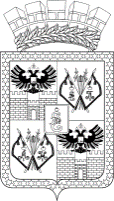 АДМИНИСТРАЦИЯ МУНИЦИПАЛЬНОГО ОБРАЗОВАНИЯГОРОД КРАСНОДАРПОСТАНОВЛЕНИЕ22.09.2021                            	№ 4281г. КраснодарО внесении изменений в отдельные муниципальные правовые акты В целях приведения муниципальных правовых актов в соответствие с           действующим законодательством п о с т а н о в л я ю:1. Внести в постановление администрации муниципального образования город Краснодар от 02.03.2015 № 1890 «Об утверждении административного регламента предоставления администрацией муниципального образования 
город Краснодар муниципальной услуги «Предварительное согласование предоставления земельного участка» следующие изменения:1.1. Абзац десятый подпункта 47.10 пункта 47 подраздела III.II раздела III административного регламента предоставления администрацией муниципального образования город Краснодар муниципальной услуги «Предварительное согласование предоставления земельного участка» (далее – Административный регламент) изложить в следующей редакции:«отделом правового обеспечения земельных отношений уполномоченного органа – 5 дней (в случае повторного согласования – 1 день).».1.2. Абзац шестой подпункта 48.4 пункта 48 подраздела III.II раздела III Административного регламента изложить в следующей редакции: «По истечению 30 дней в случае неявки заявителя для получения резуль-тата предоставления муниципальной услуги, указанное письмо о возврате заявления с приложенными документами или результат предоставления муниципальной услуги направляется в общий отдел уполномоченного органа для отправки заявителю посредством почтовой связи.».1.3. Приложение № 7 к Административному регламенту изложить в редакции согласно приложению № 1.2. Внести в постановление администрации муниципального образования город Краснодар от 12.07.2012 № 5883 «Об утверждении административного регламента предоставления администрацией муниципального образования город Краснодар муниципальной услуги «Предоставление в собственность, аренду, безвозмездное пользование земельного участка, находящегося в государственной  или  муниципальной собственности, без проведения торгов» следующие изменения:2.1. Пункт 17 подраздела II.VIII раздела II административного регламента предоставления администрацией муниципального образования город Краснодар муниципальной услуги «Предоставление в собственность, аренду,            безвозмездное пользование земельного участка, находящегося в государственной или муниципальной собственности, без проведения торгов» (далее – Административный регламент) дополнить абзацем девятым следующего содержания:«В целях предоставления муниципальной услуги установление личности заявителя может осуществляться в ходе личного приёма посредством  предъявления паспорта гражданина Российской Федерации либо иного документа, удостоверяющего личность, в соответствии с законодательством Российской Федерации или посредством идентификации и аутентификации 
в уполномоченный орган, МФЦ с использованием информационных технологий, предусмотренных частью 18 статьи 14.1 Федерального закона от 27.07.2006 
№ 149-ФЗ «Об информации, информационных технологиях и о защите информации». Использование вышеуказанных технологий проводится при        наличии технической возможности.».2.2. Пункт 39 подраздела II.XVIII раздела II Административного регламента дополнить абзацами восьмым – одиннадцатым следующего содержания:«При предоставлении муниципальной услуги в электронной форме идентификация и аутентификация может осуществляться посредством:1) единой системы идентификации и аутентификации или иных государственных информационных систем, если такие государственные информационные системы в установленном Правительством Российской Федерации порядке обеспечивают взаимодействие с единой системой идентификации и аутентификации, при условии совпадения сведений о физическом лице в указанных информационных системах;2) единой системы идентификации и аутентификации и единой информационной системы персональных данных, обеспечивающей обработку, включая сбор и хранение, биометрических персональных данных, их проверку и передачу информации о степени их соответствия предоставленным биометрическим персональным данным физического лица.Использование вышеуказанных технологий проводится при наличии технической возможности.».2.3. Пункт 23 подраздела II.X раздела II Административного регламента изложить в следующей редакции:«23. Основания для отказа в предоставлении муниципальной услуги:1) с заявлением о предоставлении земельного участка обратилось лицо,  которое в соответствии с земельным законодательством не имеет права на                 приобретение земельного участка без проведения торгов;2) указанный в заявлении о предоставлении земельного участка земельный участок предоставлен на праве постоянного (бессрочного) пользования,                      безвозмездного пользования, пожизненного наследуемого владения или аренды, за исключением случаев, если с заявлением о предоставлении земельного                     участка обратился обладатель данных прав или подано заявление о                             предоставлении земельного участка в соответствии с подпунктом 10 пункта 2  статьи 39.10 Земельного кодекса Российской Федерации;3) указанный в заявлении о предоставлении земельного участка земельный участок образован в результате раздела земельного участка, предоставленного  садоводческому или огородническому некоммерческому товариществу, за                 исключением случаев обращения с таким заявлением члена этого товарищества (если такой земельный участок является садовым или огородным) либо                    собственников земельных участков, расположенных в границах территории               ведения гражданами садоводства или огородничества для собственных нужд       (если земельный участок является земельным участком общего назначения);4) на указанном в заявлении о предоставлении земельного участка                      земельном участке расположены здание, сооружение, объект незавершённого строительства, принадлежащие гражданам или юридическим лицам, за                          исключением случаев, если на земельном участке расположены сооружения                (в том числе сооружения, строительство которых не завершено), размещение  которых допускается на основании сервитута, публичного сервитута, или                объекты, размещённые в соответствии со статьёй 39.36 Земельного кодекса   Российской Федерации, либо с заявлением о предоставлении земельного      участка обратился собственник этих здания, сооружения, помещений в них,         этого объекта незавершённого строительства, а также случаев, если подано               заявление о предоставлении земельного участка и в отношении расположенных на нём здания, сооружения, объекта незавершённого строительства принято решение о сносе самовольной постройки либо решение о сносе самовольной постройки или её приведении в соответствие с установленными требованиями и в сроки, установленные указанными решениями, не выполнены обязанности, предусмотренные частью 11 статьи 55.32 Градостроительного кодекса                       Российской Федерации;5) на указанном в заявлении о предоставлении земельного участка                  земельном участке расположены здание, сооружение, объект незавершённого строительства, находящиеся в государственной или муниципальной                           собственности, за исключением случаев, если на земельном участке                           расположены сооружения (в том числе сооружения, строительство которых не завершено), размещение которых допускается на основании сервитута,                      публичного сервитута, или объекты, размещённые в соответствии со  статьёй 39.36 Земельного кодекса Российской Федерации, либо с заявлением о предоставлении земельного участка обратился правообладатель этих здания, сооружения, помещений в них, этого объекта незавершённого строительства;6) указанный в заявлении о предоставлении земельного участка                         земельный участок является изъятым из оборота или ограниченным в обороте           и его предоставление не допускается на праве, указанном в заявлении о                         предоставлении земельного участка;7) указанный в заявлении о предоставлении земельного участка земель-         ный участок является зарезервированным для государственных или муници-пальных нужд, в случае если заявитель обратился с заявлением о предоставле-         нии земельного участка в собственность, постоянное (бессрочное) пользование или с заявлением о предоставлении земельного участка в аренду, безвозмездное пользование на срок, превышающий срок действия решения о резервировании земельного участка, за исключением случая предоставления земельного участка для целей резервирования;8) указанный в заявлении о предоставлении земельного участка земель-         ный участок расположен в границах территории, в отношении которой с дру-             гим лицом заключён договор о развитии застроенной территории, за исключе-нием случаев, если с заявлением о предоставлении земельного участка обра-           тился собственник здания, сооружения, помещений в них, объекта незавершён-ного строительства, расположенных на таком земельном участке, или правооб-ладатель такого земельного участка;9) указанный в заявлении о предоставлении земельного участка земель-            ный участок расположен в границах территории, в отношении которой с дру-                     гим лицом заключён договор о комплексном развитии территории, или земель-ный участок образован из земельного участка, в отношении которого с другим лицом заключён договор о комплексном развитии территории, за исключением случаев, если такой земельный участок предназначен для размещения объектов федерального значения, объектов регионального значения или объектов мест-ного значения и с заявлением о предоставлении такого земельного участка об-ратилось лицо, уполномоченное на строительство указанных объектов;10) указанный в заявлении о предоставлении земельного участка земель-ный участок образован из земельного участка, в отношении которого заключён договор о комплексном развитии территории, и в соответствии с утвержденной документацией по планировке территории предназначен для размещения объ-ектов федерального значения, объектов регионального значения или объектов местного значения, за исключением случаев, если с заявлением о предоставле-нии в аренду земельного участка обратилось лицо, с которым заключён договор о комплексном развитии территории, предусматривающий обязательство дан-         ного лица по строительству указанных объектов;11) указанный в заявлении о предоставлении земельного участка земельный участок является предметом аукциона, извещение о проведении которого размещено в соответствии с пунктом 19 статьи 39.11 Земельного кодекса Рос-сийской Федерации;12) в отношении земельного участка, указанного в заявлении о его предо-ставлении, поступило предусмотренное подпунктом 6 пункта 4 статьи 39.11 Земельного кодекса Российской Федерации заявление о проведении аукциона           по его продаже или аукциона на право заключения договора его аренды                 при условии, что такой земельный участок образован в соответствии с под-пунктом 4 пункта 4 статьи 39.11 Земельного кодекса Российской Федерации и уполномоченным органом не принято решение об отказе в проведении этого аукциона по основаниям, предусмотренным пунктом 8 статьи 39.11 Земельного кодекса Российской Федерации;13) в отношении земельного участка, указанного в заявлении о его       предоставлении, опубликовано и размещено в соответствии с подпунктом 1 пункта 1 статьи 39.18 Земельного кодекса Российской Федерации извещение о предоставлении земельного участка для индивидуального жилищного строи-тельства, ведения личного подсобного хозяйства, садоводства или осуществления крестьянским (фермерским) хозяйством его деятельности;14) разрешённое использование земельного участка не соответствует              целям использования такого земельного участка, указанным в заявлении о предоставлении земельного участка, за исключением случаев размещения                 линейного объекта в соответствии с утверждённым проектом планировки              территории;15) испрашиваемый земельный участок полностью расположен в грани-        цах зоны с особыми условиями использования территории, установленные ограничения использования земельных участков в которой не допускают ис-пользования земельного участка в соответствии с целями использования такого земельного участка, указанными в заявлении о предоставлении земельного участка;16) испрашиваемый земельный участок не включён в утверждённый                     в установленном Правительством Российской Федерации порядке перечень    земельных участков, предоставленных для нужд обороны и безопасности                   и временно не используемых для указанных нужд, в случае, если подано                         заявление о предоставлении земельного участка в соответствии с                          подпунктом 10 пункта 2 статьи 39.10 Земельного кодекса Российской                       Федерации;17) площадь земельного участка, указанного в заявлении о предоставлении земельного участка садоводческому или огородническому некоммерческому товариществу, превышает предельный размер, установленный                                                                                                                                       пунктом 6 статьи 39.10 Земельного кодекса Российской Федерации;18) указанный в заявлении о предоставлении земельного участка                       земельный участок в соответствии с утверждёнными документами                             территориального планирования и (или) документацией по планировке                      территории предназначен для размещения объектов федерального значения, объектов регионального значения или объектов местного значения                                 и с заявлением о предоставлении земельного участка обратилось лицо,                          не уполномоченное на строительство этих объектов;19) указанный в заявлении о предоставлении земельного участка                        земельный участок предназначен для размещения здания, сооружения                           в соответствии с государственной программой Российской Федерации,                      государственной программой субъекта Российской Федерации и с заявлением          о предоставлении земельного участка обратилось лицо, не уполномоченное                 на строительство этих здания, сооружения;20) предоставление земельного участка на заявленном виде прав не
допускается;21) в отношении земельного участка, указанного в заявлении о его        предоставлении, не установлен вид разрешённого использования;22) указанный в заявлении о предоставлении земельного участка                             земельный участок не отнесён к определённой категории земель;23) в отношении земельного участка, указанного в заявлении о его           предоставлении, принято решение о предварительном согласовании его               предоставления, срок действия которого не истёк, и с заявлением о                            предоставлении земельного участка обратилось иное не указанное в этом                   решении лицо;24) указанный в заявлении о предоставлении земельного участка                        земельный участок изъят для государственных или муниципальных нужд                     и указанная в заявлении цель предоставления такого земельного участка                       не соответствует целям, для которых такой земельный участок был изъят,                  за исключением земельных участков, изъятых для государственных или муни-ципальных нужд в связи с признанием многоквартирного дома, который рас-положен на таком земельном участке, аварийным и подлежащим сносу или ре-конструкции;25) границы земельного участка, указанного в заявлении о его предоставлении, подлежат уточнению в соответствии с Федеральным законом от 13.07.2015 
№ 218-ФЗ «О государственной регистрации недвижимости»;26) площадь земельного участка, указанного в заявлении о его предоставлении, превышает его площадь, указанную в схеме расположения земельного участка,                     проекте межевания территории или в проектной документации лесных участков,                  в соответствии с которыми такой земельный участок образован, более чем на десять процентов;27) с заявлением о предоставлении земельного участка, включённого                  в перечень государственного имущества или перечень муниципального                     имущества, предусмотренные частью 4 статьи 18 Федерального закона                       от 24.07.2007 № 209-ФЗ «О развитии малого и среднего предпринимательства   в Российской Федерации», обратилось лицо, которое не является субъектом     малого или среднего предпринимательства, или лицо, в отношении которого               не может оказываться поддержка в соответствии с частью 3 статьи 14                       указанного Федерального закона.».2.4. Абзац третий подпункта 41.2 пункта 41 подраздела III.II раздела III Административного регламента изложить в следующей редакции:«устанавливает личность заявителя, в том числе проверяет документ, удостоверяющий личность, проверяет полномочия заявителя, в том числе полномочия представителя действовать от его имени, либо устанавливает личность заявителя посредством идентификации и аутентификации с использованием информационных технологий, предусмотренных частью 18 статьи 14.1 Федерального закона от 27.07.2006 № 149-ФЗ «Об информации, информационных технологиях и о защите информации» (использование вышеуказанных технологий проводится при наличии технической возможности);».2.5. Абзац третий подпункта 41.7 пункта 41 подраздела III.II раздела III Административного регламента изложить в следующей редакции:«устанавливает личность заявителя, в том числе проверяет документ, удостоверяющий личность, проверяет полномочия заявителя, в том числе        полномочия представителя действовать от его имени, либо устанавливает                                                ф                                                                                                                                                                             личность заявителя посредством идентификации и аутентификации с использованием информационных технологий, предусмотренных частью 18 статьи 14.1 Федерального закона от 27.07.2006 № 149-ФЗ «Об информации, информационных технологиях и о защите информации» (использование вышеуказанных технологий проводится при наличии технической               возможности);».2.6. Абзац седьмой подпункта 42.7.1 подпункта 42.7 пункта 42             подраздела III.II раздела III Административного регламента изложить в         следующей редакции:«отделом правового обеспечения земельных отношений                  уполномоченного органа – 4 дня (в случае повторного согласования – 1 день).».2.7. Абзац первый подпункта 43.3 пункта 43 подраздела III.II раздела III Административного регламента изложить в следующей редакции:«43.3. В случае обращения заявителя (представителя) за получением муниципальной услуги через МФЦ для получения результата предоставления муниципальной услуги заявитель (представитель) обращается в МФЦ с            документом, удостоверяющим личность (подтверждающим полномочия представителя). Установление личности заявителя может осуществляться посредством идентификации и аутентификации с использованием  информационных технологий, предусмотренных частью 18 статьи 14.1 Федерального закона от 27.07.2006 № 149-ФЗ «Об информации, информационных технологиях и о защите информации» (использование вышеуказанных технологий проводится при наличии технической возможности).».2.8. Абзац первый подпункта 43.4 пункта 43 подраздела III.II раздела III Административного регламента изложить в следующей редакции:«43.4. В случае обращения заявителя (представителя) за получением муниципальной услуги через уполномоченный орган для получения результата предоставления муниципальной услуги заявитель (представитель) обращается в уполномоченный орган с документом, удостоверяющим личность (подтверждающим полномочия представителя). Установление личности заявителя может осуществляться посредством идентификации и аутентификации с использованием информационных технологий, предусмотренных частью 18 статьи 14.1 Федерального закона от 27.07.2006 № 149-ФЗ «Об информации, информационных технологиях и о защите информации» (использование вышеуказанных технологий проводится при  наличии   технической возможности).».2.9. Абзац восьмой подпункта 43.5 пункта 43 подраздела III.II раздела III Административного регламента изложить в следующей редакции:«В случае получения подлинника письма о возврате заявления или       результата предоставления муниципальной услуги в уполномоченном органе заявитель (представитель) прибывает в уполномоченный орган с документом, удостоверяющим личность. В случае обращения представителя заявителя – с документом, удостоверяющим личность представителя, и документом, подтверждающим полномочия действовать от имени заявителя. Установление личности заявителя может осуществляться посредством идентификации и аутентификации с использованием информационных технологий, предусмотренных частью 18 статьи 14.1 Федерального закона от 27.07.2006 № 149-ФЗ                                     «Об информации, информационных технологиях и о защите информации» (использование вышеуказанных технологий проводится при наличии технической возможности).».2.10. Приложение № 3 к Административному регламенту изложить в   редакции согласно приложению № 2.3. Внести в постановление администрации муниципального образования город Краснодар от 18.07.2012 № 6007 «Об утверждении административного регламента предоставления администрацией муниципального образования        город Краснодар муниципальной услуги «Предоставление в собственность, аренду земельных участков сельскохозяйственного назначения гражданам для создания крестьянского (фермерского) хозяйства и осуществления его                деятельности на территории муниципального образования город Краснодара» следующие изменения:3.1. Пункт 17 подраздела II.VIII раздела II административного регламента предоставления администрацией муниципального образования город Краснодар муниципальной услуги «Предоставление в собственность, аренду земельных участков сельскохозяйственного назначения гражданам для создания крестьянского (фермерского) хозяйства и осуществления его                          деятельности на территории муниципального образования город Краснодара» (далее – Административный регламент) дополнить абзацем девятым следующего содержания:«В целях предоставления муниципальной услуги установление личности заявителя может осуществляться в ходе личного приёма посредством          предъявления паспорта гражданина Российской Федерации либо иного          документа, удостоверяющего личность, в соответствии с законодательством Российской Федерации или посредством идентификации и аутентификации 
в уполномоченном органе, МФЦ с использованием информационных технологий, предусмотренных частью 18 статьи 14.1 Федерального закона от 27.07.2006 
№ 149-ФЗ «Об информации, информационных технологиях и о защите информации». Использование вышеуказанных технологий проводится при        наличии технической возможности.».3.2. Пункт 40 подраздела II.XVIII раздела II Административного регламента дополнить абзацами восьмым – одиннадцатым следующего содержания:«При предоставлении муниципальной услуги в электронной форме идентификация и аутентификация может осуществляться посредством:1) единой системы идентификации и аутентификации или иных государственных информационных систем, если такие государственные информационные системы в установленном Правительством Российской  Федерации порядке обеспечивают взаимодействие с единой системой идентификации и аутентификации, при условии совпадения сведений о        физическом лице в указанных информационных системах;2) единой системы идентификации и аутентификации и единой информационной системы персональных данных, обеспечивающей обработку, включая сбор и хранение, биометрических персональных данных, их проверку и передачу информации о степени их соответствия предоставленным  биометрическим персональным данным физического лица.Использование вышеуказанных технологий проводится при наличии технической возможности.».3.4. Абзац третий подпункта 43.1 пункта 43 подраздела III.II раздела III Административного регламента изложить в следующей редакции:«устанавливает личность заявителя, в том числе проверяет документ, удостоверяющий личность, проверяет полномочия заявителя, в том числе полномочия представителя действовать от его имени, либо устанавливает        личность заявителя посредством идентификации и аутентификации с использованием информационных технологий, предусмотренных частью 18      статьи 14.1 Федерального закона от 27.07.2006 № 149-ФЗ «Об информации, информационных технологиях и о защите информации» (использование вышеуказанных технологий проводится при наличии технической        возможности);».3.5. Абзац третий подпункта 43.5 пункта 43 подраздела III.II раздела III Административного регламента изложить в следующей редакции:«устанавливает личность заявителя, в том числе проверяет документ, удостоверяющий личность, проверяет полномочия заявителя, в том числе полномочия представителя действовать от его имени, либо устанавливает         личность заявителя посредством идентификации и аутентификации с использованием информационных технологий, предусмотренных частью 18       статьи 14.1 Федерального закона от 27.07.2006 № 149-ФЗ «Об информации, информационных технологиях и о защите информации» (использование вышеуказанных технологий проводится при наличии технической         возможности);».3.6. Абзац восьмой подпункта 44.6 пункта 44 подраздела III.II раздела III Административного регламента изложить в следующей редакции:«отделом правового обеспечения земельных отношений        уполномоченного органа – 3 дня.».3.7. Абзац первый подпункта 45.2 пункта 45 подраздела III.II раздела III Административного регламента изложить в следующей редакции:«45.2. При выдаче результата предоставления муниципальной услуги работник МФЦ устанавливает личность заявителя (представителя), проверяет полномочия представителя, наличие расписки (в случае утери заявителем расписки распечатывает с использованием программного электронного комплекса один экземпляр расписки, на обратной стороне которой делает   надпись «Оригинал расписки утерян», ставит дату и подпись). Установление личности заявителя может осуществляться посредством идентификации и аутентификации с использованием информационных технологий, предусмотренных частью 18 статьи 14.1 Федерального закона от 27.07.2006 
№ 149-ФЗ «Об информации, информационных технологиях и о защите информации» (использование вышеуказанных технологий проводится при         наличии технической возможности).».3.8. Абзац первый подпункта 45.3 пункта 45 подраздела III.II раздела III Административного регламента изложить в следующей редакции:«45.3. В случае обращения заявителя за получением муниципальной услуги через уполномоченный орган для получения результата предоставления муниципальной услуги заявитель (представитель) обращается в уполномоченный орган с документом, удостоверяющим личность (подтверждающим полномочия представителя). Установление личности заявителя может осуществляться посредством идентификации и аутентификации с использованием  информационных технологий, предусмотренных частью 18 статьи 14.1 Федерального закона от 27.07.2006 № 149-ФЗ «Об информации, информационных технологиях и о защите информации» (использование вышеуказанных технологий проводится при наличии технической возможности).».3.9. Абзац второй подпункта 45.4 пункта 45 подраздела III.II раздела III Административного регламента изложить в следующей редакции:«Для получения подлинника результата предоставления муниципальной услуги заявитель (представитель) прибывает в уполномоченный орган с документом, удостоверяющим личность. В случае обращения представителя заявителя – с документом, удостоверяющим личность представителя, и     документом, подтверждающим полномочия действовать от имени заявителя. Установление личности заявителя может осуществляться посредством идентификации и аутентификации с использованием информационных         технологий, предусмотренных частью 18 статьи 14.1 Федерального закона                          от 27.07.2006 № 149-ФЗ «Об информации, информационных технологиях и о    защите информации» (использование вышеуказанных технологий проводится при наличии технической возможности).».4. Внести в постановление администрации муниципального образования город Краснодар от 02.03.2015 № 1892 «Об утверждении административного регламента предоставления администрацией муниципального образования город Краснодар муниципальной услуги «Предоставление земельных участков, находящихся в государственной или муниципальной собственности, в постоян-ное (бессрочное) пользование» следующие изменения:4.1. Пункт 17 подраздела II.VIII раздела II административного регламента предоставления администрацией муниципального образования город Краснодар муниципальной услуги «Предоставление земельных участков, находящихся в государственной или муниципальной собственности, в постоянное (бессрочное) пользование» (далее – Административный регламент) дополнить абзацем         девятым следующего содержания:«В целях предоставления муниципальной услуги установление личности заявителя может осуществляться в ходе личного приёма посредством            предъявления паспорта гражданина Российской Федерации либо иного        документа, удостоверяющего личность, в соответствии с законодательством Российской Федерации или посредством идентификации и аутентификации 
в уполномоченном органе, МФЦ с использованием информационных технологий, предусмотренных частью 18 статьи 14.1 Федерального закона от 27.07.2006 
№ 149-ФЗ «Об информации, информационных технологиях и о защите информации». Использование вышеуказанных технологий проводится при        наличии технической возможности.».4.2. Пункт 23 подраздела II.X раздела II Административного регламента изложить в следующей редакции:«23. Основания для отказа в предоставлении муниципальной услуги:1) с заявлением о предоставлении земельного участка обратилось лицо, которое в соответствии с земельным законодательством не имеет права на                 приобретение земельного участка без проведения торгов;2) указанный в заявлении о предоставлении земельного участка земельный участок предоставлен на праве постоянного (бессрочного) пользования,                      безвозмездного пользования, пожизненного наследуемого владения или аренды,   за исключением случаев, если с заявлением о предоставлении земельного                     участка обратился обладатель данных прав или подано заявление о                             предоставлении земельного участка в соответствии с подпунктом 10 пункта 2 статьи 39.10 Земельного кодекса Российской Федерации;3) указанный в заявлении о предоставлении земельного участка земельный участок образован в результате раздела земельного участка, предоставленного садоводческому или огородническому некоммерческому товариществу, за                 исключением случаев обращения с таким заявлением члена этого товарищества (если такой земельный участок является садовым или огородным) либо                    собственников земельных участков, расположенных в границах территории               ведения гражданами садоводства или огородничества для собственных нужд       (если земельный участок является земельным участком общего назначения);4) на указанном в заявлении о предоставлении земельного участка                      земельном участке расположены здание, сооружение, объект незавершённого строительства, принадлежащие гражданам или юридическим лицам, за                          исключением случаев, если на земельном участке расположены сооружения                (в том числе сооружения, строительство которых не завершено), размещение которых допускается на основании сервитута, публичного сервитута, или                объекты, размещённые в соответствии со статьёй 39.36 Земельного кодекса Российской Федерации, либо с заявлением о предоставлении земельного      участка обратился собственник этих здания, сооружения, помещений в них,         этого объекта незавершённого строительства, а также случаев, если подано               заявление о предоставлении земельного участка и в отношении расположенных на нём здания, сооружения, объекта незавершённого строительства принято решение о сносе самовольной постройки либо решение о сносе самовольной постройки или её приведении в соответствие с установленными требованиями         и в сроки, установленные указанными решениями, не выполнены обязанности, предусмотренные частью 11 статьи 55.32 Градостроительного кодекса                       Российской Федерации;5) на указанном в заявлении о предоставлении земельного участка                  земельном участке расположены здание, сооружение, объект незавершённого строительства, находящиеся в государственной или муниципальной                           собственности, за исключением случаев, если на земельном участке                           расположены сооружения (в том числе сооружения, строительство которых не завершено), размещение которых допускается на основании сервитута,                      публичного сервитута, или объекты, размещённые в соответствии со                статьёй 39.36 Земельного кодекса Российской Федерации, либо с заявлением               о предоставлении земельного участка обратился правообладатель этих здания, сооружения, помещений в них, этого объекта незавершённого строительства;6) указанный в заявлении о предоставлении земельного участка                         земельный участок является изъятым из оборота или ограниченным в обороте         и его предоставление не допускается на праве, указанном в заявлении о                         предоставлении земельного участка;7) указанный в заявлении о предоставлении земельного участка земель-     ный участок является зарезервированным для государственных или муници-пальных нужд, в случае, если заявитель обратился с заявлением о предоставле-нии земельного участка в собственность, постоянное (бессрочное) пользование или с заявлением о предоставлении земельного участка в аренду, безвозмездное пользование на срок, превышающий срок действия решения о резервировании земельного участка, за исключением случая предоставления земельного участка для целей резервирования;8) указанный в заявлении о предоставлении земельного участка земель-   ный участок расположен в границах территории, в отношении которой с дру-     гим лицом заключён договор о развитии застроенной территории, за исключе-нием случаев, если с заявлением о предоставлении земельного участка обра-    тился собственник здания, сооружения, помещений в них, объекта незавершён-ного строительства, расположенных на таком земельном участке, или правооб-ладатель такого земельного участка;9) указанный в заявлении о предоставлении земельного участка земель-     ный участок расположен в границах территории, в отношении которой с дру-      гим лицом заключён договор о комплексном развитии территории, или земель-ный участок образован из земельного участка, в отношении которого с другим лицом заключён договор о комплексном развитии территории, за исключением случаев, если такой земельный участок предназначен для размещения объектов федерального значения, объектов регионального значения или объектов мест-ного значения и с заявлением о предоставлении такого земельного участка обратилось лицо, уполномоченное на строительство указанных объектов;10) указанный в заявлении о предоставлении земельного участка земель-ный участок образован из земельного участка, в отношении которого заключён договор о комплексном развитии территории, и в соответствии с утверждённой документацией по планировке территории предназначен для размещения объ-ектов федерального значения, объектов регионального значения или объектов местного значения, за исключением случаев, если с заявлением о предоставле-  нии в аренду земельного участка обратилось лицо, с которым заключён договор  о комплексном развитии территории, предусматривающий обязательство дан-ного лица по строительству указанных объектов;11) указанный в заявлении о предоставлении земельного участка земель-ный участок является предметом аукциона, извещение о проведении которого размещено в соответствии с пунктом 19 статьи 39.11 Земельного кодекса Рос-сийской Федерации;12) в отношении земельного участка, указанного в заявлении о его предоставлении, поступило предусмотренное подпунктом 6 пункта 4 статьи 39.11 Земельного кодекса Российской Федерации заявление о проведении аукциона      по его продаже или аукциона на право заключения договора его аренды при условии, что такой земельный участок образован в соответствии с                    подпунктом 4 пункта 4 статьи 39.11 Земельного кодекса Российской Федерации   и уполномоченным органом не принято решение об отказе в проведении этого аукциона по основаниям, предусмотренным пунктом 8 статьи 39.11 Земельного кодекса Российской Федерации;13) в отношении земельного участка, указанного в заявлении о его       предоставлении, опубликовано и размещено в соответствии с подпунктом 1 пункта 1 статьи 39.18 Земельного кодекса Российской Федерации извещение о предоставлении земельного участка для индивидуального жилищного стро-ительства, ведения личного подсобного хозяйства, садоводства или осуществле-ния крестьянским (фермерским) хозяйством его деятельности;14) разрешённое использование земельного участка не соответствует              целям использования такого земельного участка, указанным в заявлении о предоставлении земельного участка, за исключением случаев размещения                 линейного объекта в соответствии с утверждённым проектом планировки              территории;15) испрашиваемый земельный участок полностью расположен в грани-    цах зоны с особыми условиями использования территории, установленные ограничения использования земельных участков в которой не допускают ис-пользования земельного участка в соответствии с целями использования такого земельного участка, указанными в заявлении о предоставлении земельного участка;16) испрашиваемый земельный участок не включён в утверждённый                     в установленном Правительством Российской Федерации порядке перечень    земельных участков, предоставленных для нужд обороны и безопасности                   и временно не используемых для указанных нужд, в случае, если подано                         заявление о предоставлении земельного участка в соответствии с                          подпунктом 10 пункта 2 статьи 39.10 Земельного кодекса Российской                       Федерации;17) площадь земельного участка, указанного в заявлении о предоставлении земельного участка садоводческому или огородническому некоммерческому         товариществу, превышает предельный размер, установленный пунктом 6       статьи 39.10 Земельного кодекса Российской Федерации;18) указанный в заявлении о предоставлении земельного участка                       земельный участок в соответствии с утверждёнными документами                             территориального планирования и (или) документацией по планировке                      территории предназначен для размещения объектов федерального значения, объектов регионального значения или объектов местного значения                                 и с заявлением о предоставлении земельного участка обратилось лицо,                        не уполномоченное на строительство этих объектов;19) указанный в заявлении о предоставлении земельного участка                        земельный участок предназначен для размещения здания, сооружения                           в соответствии с государственной программой Российской Федерации,                      государственной программой субъекта Российской Федерации и с заявлением          о предоставлении земельного участка обратилось лицо, не уполномоченное                 на строительство этих здания, сооружения;20) предоставление земельного участка на заявленном виде прав не
допускается;21) в отношении земельного участка, указанного в заявлении о его        предоставлении, не установлен вид разрешённого использования;22) указанный в заявлении о предоставлении земельного участка                             земельный участок не отнесён к определённой категории земель;23) в отношении земельного участка, указанного в заявлении о его           предоставлении, принято решение о предварительном согласовании его               предоставления, срок действия которого не истёк, и с заявлением о                            предоставлении земельного участка обратилось иное не указанное в этом                   решении лицо;24) указанный в заявлении о предоставлении земельного участка                        земельный участок изъят для государственных или муниципальных нужд                     и указанная в заявлении цель предоставления такого земельного участка                       не соответствует целям, для которых такой земельный участок был изъят,                  за исключением земельных участков, изъятых для государственных или муни-ципальных нужд в связи с признанием многоквартирного дома, который рас-положен на таком земельном участке, аварийным и подлежащим сносу или ре-конструкции;25) границы земельного участка, указанного в заявлении о его предоставлении, подлежат уточнению в соответствии с Федеральным законом от 13.07.2015 
№ 218-ФЗ «О государственной регистрации недвижимости»;26) площадь земельного участка, указанного в заявлении о его предоставлении, превышает его площадь, указанную в схеме расположения земельного участка,                     проекте межевания территории или в проектной документации лесных участков,                  в соответствии с которыми такой земельный участок образован, более чем на десять процентов;27) с заявлением о предоставлении земельного участка, включённого                  в перечень государственного имущества или перечень муниципального                     имущества, предусмотренные частью 4 статьи 18 Федерального закона                       от 24.07.2007 № 209-ФЗ «О развитии малого и среднего предпринимательства          в Российской Федерации», обратилось лицо, которое не является субъектом     малого или среднего предпринимательства, или лицо, в отношении которого               не может оказываться поддержка в соответствии с частью 3 статьи 14                       указанного Федерального закона.».4.3. Пункт 39 подраздела II.XVIII раздела II Административного регламента дополнить абзацами восьмым – одиннадцатым следующего содержания:«При предоставлении муниципальной услуги в электронной форме идентификация и аутентификация может осуществляться посредством:1) единой системы идентификации и аутентификации или иных государственных информационных систем, если такие государственные информационные системы в установленном Правительством Российской  Федерации порядке обеспечивают взаимодействие с единой системой идентификации и аутентификации, при условии совпадения сведений  о         физическом лице в указанных информационных системах;2) единой системы идентификации и аутентификации и единой информационной системы персональных данных, обеспечивающей обработку, включая сбор и хранение, биометрических персональных данных, их проверку и передачу информации о степени их соответствия предоставленным   биометрическим персональным данным физического лица.Использование вышеуказанных технологий проводится при наличии технической возможности.».4.4. Абзац третий подпункта 41.2 пункта 41 подраздела III.II раздела III Административного регламента изложить в следующей редакции:«устанавливает личность заявителя, в том числе проверяет документ, удостоверяющий личность, проверяет полномочия заявителя, в том числе полномочия представителя действовать от его имени, либо устанавливает       личность заявителя посредством идентификации и аутентификации с использованием информационных технологий, предусмотренных частью 18      статьи 14.1 Федерального закона от 27.07.2006 № 149-ФЗ «Об информации, информационных технологиях и о защите информации» (использование вышеуказанных технологий проводится при наличии технической          возможности);».4.5. Абзац третий подпункта 41.7 пункта 41 подраздела III.II раздела III Административного регламента изложить в следующей редакции:«устанавливает личность заявителя, в том числе проверяет документ, удостоверяющий личность, проверяет полномочия заявителя, в том числе полномочия представителя действовать от его имени, либо устанавливает      личность заявителя посредством идентификации и аутентификации с использованием информационных технологий, предусмотренных частью 18       статьи 14.1 Федерального закона от 27.07.2006 № 149-ФЗ «Об информации, информационных технологиях и о защите информации» (использование вышеуказанных технологий проводится при наличии технической        возможности);».4.6. Абзац восьмой подпункта 42.7 пункта 42 подраздела III.II раздела III Административного регламента изложить в следующей редакции:«отделом правового обеспечения земельных отношений         уполномоченного органа – 4 дня (в случае повторного согласования – 1 день).».4.7. Абзац первый подпункта 43.4 пункта 43 подраздела III.II раздела III Административного регламента изложить в следующей редакции:«43.4. При выдаче письма о возврате заявления или результата предоставления муниципальной услуги работник МФЦ устанавливает личность заявителя (представителя), проверяет полномочия представителя, наличие расписки (в случае утери заявителями расписки распечатывает с         использованием программного электронного комплекса 1 экземпляр расписки,    на обратной стороне которой делает надпись «Оригинал расписки утерян»,     ставит дату и подпись). Установление личности заявителя может осуществляться посредством идентификации и аутентификации с использованием информационных технологий, предусмотренных частью 18 статьи 14.1 Федерального закона                     от 27.07.2006 № 149-ФЗ «Об информации, информационных технологиях и о     защите информации» (использование вышеуказанных технологий проводится при наличии технической возможности).».4.8. Абзац первый подпункта 43.5 пункта 43 подраздела III.II раздела III Административного регламента изложить в следующей редакции:«43.5. В случае обращения заявителя (представителя) за получением муниципальной услуги непосредственно в уполномоченный орган для     получения письма о возврате заявления или результата предоставления муниципальной услуги заявитель (представитель) прибывает в      уполномоченный орган с документом, удостоверяющим личность (документом, подтверждающим полномочия представителя). Установление личности         заявителя может осуществляться посредством идентификации и аутентификации с использованием информационных технологий, предусмотренных частью 18     статьи 14.1 Федерального закона от 27.07.2006 № 149-ФЗ «Об информации, информационных технологиях и о защите информации» (использование вышеуказанных технологий проводится при наличии технической       возможности).».4.9. Абзац восьмой подпункта 43.6 пункта 43 подраздела III.II раздела III Административного регламента изложить в следующей редакции:«В случае получения подлинника письма о возврате заявления или результата предоставления муниципальной услуги в уполномоченном органе заявитель (представитель) прибывает в уполномоченный орган с документом, удостоверяющим личность. В случае обращения представителя заявителя - с документом, удостоверяющим личность представителя, и документом, подтверждающим полномочия действовать от имени заявителя. Установление личности заявителя может осуществляться посредством идентификации и аутентификации с использованием информационных технологий,     предусмотренных частью 18 статьи 14.1 Федерального закона от 27.07.2006 
№ 149-ФЗ «Об информации, информационных технологиях и о защите информации» (использование вышеуказанных технологий проводится при      наличии технической возможности).».4.10. Приложение № 3 к Административному регламенту изложить                          в редакции согласно приложению № 3.5. Внести в постановление администрации муниципального образования город Краснодар от 02.03.2015 № 1893 «Об утверждении административного регламента предоставления администрацией муниципального образования го-  род Краснодар муниципальной услуги «Предоставление в аренду без проведе-   ния торгов земельного участка, который находится в государственной или му-ниципальной собственности, на котором расположен объект незавершённого строительства» следующие изменения:5.1 Пункт 17 подраздела II.VIII раздела II административного регламента предоставления администрацией муниципального образования город Краснодар муниципальной услуги «Предоставление в аренду без проведения торгов земельного участка, который находится в государственной или муниципальной собственности, на котором расположен объект незавершённого строительства» (далее – Административный регламент) дополнить абзацем девятым следующего содержания:«В целях предоставления муниципальной услуги установление личности заявителя может осуществляться в ходе личного приёма посредством предъявления паспорта гражданина Российской Федерации либо иного                                                 документа, удостоверяющего личность, в соответствии с законодательством Российской Федерации или посредством идентификации и аутентификации 
в уполномоченном органе, МФЦ с использованием информационных технологий, предусмотренных частью 18 статьи 14.1 Федерального закона от 27.07.2006 
№ 149-ФЗ «Об информации, информационных технологиях и о защите информации». Использование вышеуказанных технологий проводится при           наличии технической возможности.».5.2. Пункт 23 подраздела II.X раздела II Административного регламента изложить в следующей редакции:«23. Основания для отказа в предоставлении муниципальной услуги:1) с заявлением о предоставлении земельного участка обратилось лицо, которое в соответствии с земельным законодательством не имеет права на                 приобретение земельного участка без проведения торгов;2) указанный в заявлении о предоставлении земельного участка земельный участок предоставлен на праве постоянного (бессрочного) пользования,                      безвозмездного пользования, пожизненного наследуемого владения или аренды,     за исключением случаев, если с заявлением о предоставлении земельного                     участка обратился обладатель данных прав или подано заявление о                             предоставлении земельного участка в соответствии с подпунктом 10 пункта 2 статьи 39.10 Земельного кодекса Российской Федерации;3) указанный в заявлении о предоставлении земельного участка земельный участок образован в результате раздела земельного участка, предоставленного садоводческому или огородническому некоммерческому товариществу, за                 исключением случаев обращения с таким заявлением члена этого товарищества (если такой земельный участок является садовым или огородным) либо                    собственников земельных участков, расположенных в границах территории               ведения гражданами садоводства или огородничества для собственных нужд       (если земельный участок является земельным участком общего назначения);4) на указанном в заявлении о предоставлении земельного участка                      земельном участке расположены здание, сооружение, объект незавершённого строительства, принадлежащие гражданам или юридическим лицам, за                          исключением случаев, если на земельном участке расположены сооружения                (в том числе сооружения, строительство которых не завершено), размещение которых допускается на основании сервитута, публичного сервитута, или                объекты, размещённые в соответствии со статьёй 39.36 Земельного кодекса Российской Федерации, либо с заявлением о предоставлении земельного      участка обратился собственник этих здания, сооружения, помещений в них,        этого объекта незавершённого строительства, а также случаев, если подано               заявление о предоставлении земельного участка и в отношении расположенных на нём здания, сооружения, объекта незавершённого строительства принято решение о сносе самовольной постройки либо решение о сносе самовольной постройки или её приведении в соответствие с установленными требованиями и в сроки, установленные указанными решениями, не выполнены обязанности, предусмотренные частью 11 статьи 55.32 Градостроительного кодекса                       Российской Федерации;5) на указанном в заявлении о предоставлении земельного участка                  земельном участке расположены здание, сооружение, объект незавершённого строительства, находящиеся в государственной или муниципальной                           собственности, за исключением случаев, если на земельном участке                           расположены сооружения (в том числе сооружения, строительство которых не завершено), размещение которых допускается на основании сервитута,                      публичного сервитута, или объекты, размещённые в соответствии со статьёй 39.36 Земельного кодекса Российской Федерации, либо с заявлением о предоставлении земельного участка обратился правообладатель этих здания, сооружения, помещений в них, этого объекта незавершённого строительства;6) указанный в заявлении о предоставлении земельного участка земель-ный участок является изъятым из оборота или ограниченным в обороте и его предоставление не допускается на праве, указанном в заявлении о                         предоставлении земельного участка;7) указанный в заявлении о предоставлении земельного участка земель-    ный участок является зарезервированным для государственных или муници-пальных нужд, в случае если заявитель обратился с заявлением о предоставле-    нии земельного участка в собственность, постоянное (бессрочное) пользование или с заявлением о предоставлении земельного участка в аренду, безвозмездное пользование на срок, превышающий срок действия решения о резервировании земельного участка, за исключением случая предоставления земельного участка для целей резервирования;8) указанный в заявлении о предоставлении земельного участка земель-     ный участок расположен в границах территории, в отношении которой с дру-     гим лицом заключен договор о развитии застроенной территории, за исключе-  нием случаев, если с заявлением о предоставлении земельного участка обра-   тился собственник здания, сооружения, помещений в них, объекта незавершён-ного строительства, расположенных на таком земельном участке, или правооб-ладатель такого земельного участка;9) указанный в заявлении о предоставлении земельного участка земель-    ный участок расположен в границах территории, в отношении которой с дру-      гим лицом заключён договор о комплексном развитии территории, или земель- ный участок образован из земельного участка, в отношении которого с другим лицом заключен договор о комплексном развитии территории, за исключением случаев, если такой земельный участок предназначен для размещения объектов федерального значения, объектов регионального значения или объектов мест-ного значения и с заявлением о предоставлении такого земельного участка об-ратилось лицо, уполномоченное на строительство указанных объектов;10) указанный в заявлении о предоставлении земельного участка земельный участок образован из земельного участка, в отношении которого заключён договор о комплексном развитии территории, и в соответствии с утверждённой документацией по планировке территории предназначен для размещения объ-ектов федерального значения, объектов регионального значения или объектов местного значения, за исключением случаев, если с заявлением о предоставле- нии в аренду земельного участка обратилось лицо, с которым заключён договор о комплексном развитии территории, предусматривающий обязательство дан-     ного лица по строительству указанных объектов;11) указанный в заявлении о предоставлении земельного участка земельный участок является предметом аукциона, извещение о проведении которого размещено в соответствии с пунктом 19 статьи 39.11 Земельного кодекса Рос-сийской Федерации;12) в отношении земельного участка, указанного в заявлении о его предоставлении, поступило предусмотренное подпунктом 6 пункта 4 статьи 39.11 Земельного кодекса Российской Федерации заявление о проведении аукциона      по его продаже или аукциона на право заключения договора его аренды при условии, что такой земельный участок образован в соответствии с                  подпунктом 4 пункта 4 статьи 39.11 Земельного кодекса Российской Федерации и уполномоченным органом не принято решение об отказе в проведении этого аукциона по основаниям, предусмотренным пунктом 8 статьи 39.11 Земельного кодекса Российской Федерации;13) в отношении земельного участка, указанного в заявлении о его       предоставлении, опубликовано и размещено в соответствии с подпунктом 1 пункта 1 статьи 39.18 Земельного кодекса Российской Федерации извещение о предоставлении земельного участка для индивидуального жилищного строи-тельства, ведения личного подсобного хозяйства, садоводства или осуществле-ния крестьянским (фермерским) хозяйством его деятельности;14) разрешённое использование земельного участка не соответствует              целям использования такого земельного участка, указанным в заявлении о предоставлении земельного участка, за исключением случаев размещения                 линейного объекта в соответствии с утверждённым проектом планировки              территории;15) испрашиваемый земельный участок полностью расположен в грани-          цах зоны с особыми условиями использования территории, установленные ограничения использования земельных участков в которой не допускают ис-пользования земельного участка в соответствии с целями использования такого земельного участка, указанными в заявлении о предоставлении земельного участка;16) испрашиваемый земельный участок не включён в утверждённый                     в установленном Правительством Российской Федерации порядке перечень    земельных участков, предоставленных для нужд обороны и безопасности                   и временно не используемых для указанных нужд, в случае, если подано                         заявление о предоставлении земельного участка в соответствии с                          подпунктом 10 пункта 2 статьи 39.10 Земельного кодекса Российской                       Федерации;17) площадь земельного участка, указанного в заявлении о предоставлении                  д                                                              								 земельного участка садоводческому или огородническому некоммерческому         товариществу, превышает предельный размер, установленный пунктом 6           статьи 39.10 Земельного кодекса Российской Федерации;18) указанный в заявлении о предоставлении земельного участка                       земельный участок в соответствии с утверждёнными документами                             территориального планирования и (или) документацией по планировке                      территории предназначен для размещения объектов федерального значения, объектов регионального значения или объектов местного значения                                 и с заявлением о предоставлении земельного участка обратилось лицо,                       не уполномоченное на строительство этих объектов;19) указанный в заявлении о предоставлении земельного участка                        земельный участок предназначен для размещения здания, сооружения                           в соответствии с государственной программой Российской Федерации,                      государственной программой субъекта Российской Федерации и с заявлением          о предоставлении земельного участка обратилось лицо, не уполномоченное                 на строительство этих здания, сооружения;20) предоставление земельного участка на заявленном виде прав не
допускается;21) в отношении земельного участка, указанного в заявлении о его        предоставлении, не установлен вид разрешённого использования;22) указанный в заявлении о предоставлении земельного участка                             земельный участок не отнесён к определённой категории земель;23) в отношении земельного участка, указанного в заявлении о его           предоставлении, принято решение о предварительном согласовании его               предоставления, срок действия которого не истёк, и с заявлением о                            предоставлении земельного участка обратилось иное не указанное в этом                   решении лицо;24) указанный в заявлении о предоставлении земельного участка                        земельный участок изъят для государственных или муниципальных нужд                     и указанная в заявлении цель предоставления такого земельного участка                       не соответствует целям, для которых такой земельный участок был изъят,                  за исключением земельных участков, изъятых для государственных или муни-ципальных нужд в связи с признанием многоквартирного дома, который распо-ложен на таком земельном участке, аварийным и подлежащим сносу или ре-конструкции;25) границы земельного участка, указанного в заявлении о его предоставлении, подлежат уточнению в соответствии с Федеральным законом от 13.07.2015 
№ 218-ФЗ «О государственной регистрации недвижимости»;26) площадь земельного участка, указанного в заявлении о его предоставлении, превышает его площадь, указанную в схеме расположения земельного участка,                     проекте межевания территории или в проектной документации лесных участков,                  в соответствии с которыми такой земельный участок образован, более чем на десять процентов;27) с заявлением о предоставлении земельного участка, включённого                  в перечень государственного имущества или перечень муниципального                     имущества, предусмотренные частью 4 статьи 18 Федерального закона                       от 24.07.2007 № 209-ФЗ «О развитии малого и среднего предпринимательства          в Российской Федерации», обратилось лицо, которое не является субъектом     малого или среднего предпринимательства, или лицо, в отношении которого               не может оказываться поддержка в соответствии с частью 3 статьи 14                       указанного Федерального закона.».5.3. Пункт 39 подраздела II.XVIII раздела II Административного регламента дополнить абзацами восьмым – одиннадцатым следующего содержания:«При предоставлении муниципальной услуги в электронной форме идентификация и аутентификация может осуществляться посредством:1) единой системы идентификации и аутентификации или иных государственных информационных систем, если такие государственные информационные системы в установленном Правительством Российской Федерации порядке обеспечивают взаимодействие с единой системой идентификации и аутентификации, при условии совпадения сведений о                                                        физическом лице в указанных информационных системах;2) единой системы идентификации и аутентификации и единой информационной системы персональных данных, обеспечивающей обработку, включая сбор и хранение, биометрических персональных данных, их проверку и передачу информации о степени их соответствия предоставленным биометрическим персональным данным физического лица.Использование вышеуказанных технологий проводится при наличии технической возможности.».5.4. Абзац третий подпункта 42.2 пункта 42 подраздела III.II раздела III Административного регламента изложить в следующей редакции:«устанавливает личность заявителя, в том числе проверяет документ, удостоверяющий личность, проверяет полномочия заявителя, в том числе полномочия представителя действовать от его имени, либо устанавливает личность заявителя посредством идентификации и аутентификации с                                использованием информационных технологий, предусмотренных частью 18              статьи 14.1 Федерального закона от 27.07.2006 № 149-ФЗ «Об информации, информационных технологиях и о защите информации» (использование вышеуказанных технологий проводится при наличии технической возможности);».5.5. Абзац третий подпункта 42.7 пункта 42 подраздела III.II раздела III Административного регламента изложить в следующей редакции:«устанавливает личность заявителя, в том числе проверяет документ, удостоверяющий личность, проверяет полномочия заявителя, в том числе полномочия представителя действовать от его имени, либо устанавливает личность заявителя посредством идентификации и аутентификации с                                использованием информационных технологий, предусмотренных частью 18 статьи 14.1 Федерального закона от 27.07.2006 № 149-ФЗ «Об информации, информационных технологиях и о защите информации» (использование вышеуказанных технологий проводится при наличии технической возможности);».5.6. Абзац шестой подпункта 43.7 пункта 43 подраздела III.II раздела III Административного регламента изложить в следующей редакции:«отделом правового обеспечения земельных отношений               уполномоченного органа – 4 дня (в случае повторного согласования – 1 день).».5.7. Подпункт 44.2 пункта 44 подраздела III.II раздела III              Административного регламента изложить в следующей редакции:«44.2. В случае получения муниципальной услуги через МФЦ для получения письма о возврате заявления или результата предоставления муниципальной услуги заявитель прибывает в МФЦ с документом, удостоверяющим личность (документом, подтверждающим полномочия представителя). Установление личности заявителя может осуществляться посредством идентификации и аутентификации с использованием информационных технологий, предусмотренных частью 18 статьи 14.1 Федерального закона                        от 27.07.2006 № 149-ФЗ «Об информации, информационных технологиях и о з              ащите информации» (использование вышеуказанных технологий проводится при наличии технической возможности).».5.8. Абзац первый подпункта 44.4 пункта 44 подраздела III.II раздела III Административного регламента изложить в следующей редакции:«44.4. В случае обращения заявителя (представителя) за получением муниципальной услуги непосредственно в уполномоченный орган для получения письма о возврате заявления или результата предоставления муниципальной услуги заявитель (представитель) прибывает в уполномоченный орган с документом, удостоверяющим личность (документом, подтверждающим полномочия представителя). Установление личности заявителя может осуществляться посредством идентификации и аутентификации с использованием информационных технологий, предусмотренных частью 18 статьи 14.1 Федерального закона                        от 27.07.2006 № 149-ФЗ «Об информации, информационных технологиях и о                защите информации» (использование вышеуказанных технологий проводится при наличии технической возможности).».5.9. Абзац восьмой подпункта 44.5 пункта 44 подраздела III.II раздела III Административного регламента изложить в следующей редакции:«В случае получения подлинника письма о возврате заявления или                   результата предоставления муниципальной услуги в уполномоченном органе заявитель (представитель) прибывает в уполномоченный орган с документом, удостоверяющим личность. В случае обращения представителя заявителя –                  с документом, удостоверяющим личность представителя, и документом,                 подтверждающим полномочия действовать от имени заявителя. Установление личности заявителя может осуществляться посредством идентификации                        и аутентификации с использованием информационных технологий,                          предусмотренных частью 18 статьи 14.1 Федерального закона от 27.07.2006               № 149-ФЗ «Об информации, информационных технологиях и о защите                          информации» (использование вышеуказанных технологий проводится при наличии технической возможности).».6. Внести в постановление администрации муниципального образования город Краснодар от 02.03.2015 № 1895 «Об утверждении административного регламента предоставления администрацией муниципального образования       город Краснодар муниципальной услуги «Предоставление земельных участков, находящихся в государственной или муниципальной собственности, на            которых расположены здания, сооружения, в собственность, аренду» следующие изменения:6.1 Пункт 17 подраздела II.VIII раздела II административного регламента предоставления администрацией муниципального образования город Краснодар муниципальной услуги «Предоставление земельных участков, находящихся в государственной или муниципальной собственности, на которых расположены здания, сооружения, в собственность, аренду» (далее – Административный регламент) дополнить абзацем девятым следующего содержания:«В целях предоставления муниципальной услуги установление личности заявителя может осуществляться в ходе личного приёма посредством     предъявления паспорта гражданина Российской Федерации либо иного           документа, удостоверяющего личность, в соответствии с законодательством Российской Федерации или посредством идентификации и аутентификации 
в уполномоченном органе, МФЦ с использованием информационных технологий, предусмотренных частью 18 статьи 14.1 Федерального закона от 27.07.2006 
№ 149-ФЗ «Об информации, информационных технологиях и о защите информации». Использование вышеуказанных технологий проводится при           наличии технической возможности.».6.2. Пункт 23 подраздела II.X раздела II Административного регламента изложить в следующей редакции:«23. Основания для отказа в предоставлении муниципальной услуги:1) с заявлением о предоставлении земельного участка обратилось лицо, которое в соответствии с земельным законодательством не имеет права на                 приобретение земельного участка без проведения торгов;2) указанный в заявлении о предоставлении земельного участка земельный участок предоставлен на праве постоянного (бессрочного) пользования,                      безвозмездного пользования, пожизненного наследуемого владения или аренды,           за исключением случаев, если с заявлением о предоставлении земельного                     участка обратился обладатель данных прав или подано заявление о                             предоставлении земельного участка в соответствии с подпунктом 10 пункта 2 статьи 39.10 Земельного кодекса Российской Федерации;3) указанный в заявлении о предоставлении земельного участка земельный участок образован в результате раздела земельного участка, предоставленного садоводческому или огородническому некоммерческому товариществу, за                 исключением случаев обращения с таким заявлением члена этого товарищества (если такой земельный участок является садовым или огородным) либо                    собственников земельных участков, расположенных в границах территории               ведения гражданами садоводства или огородничества для собственных нужд       (если земельный участок является земельным участком общего назначения);4) на указанном в заявлении о предоставлении земельного участка                      земельном участке расположены здание, сооружение, объект незавершённого строительства, принадлежащие гражданам или юридическим лицам, за                          исключением случаев, если на земельном участке расположены сооружения                (в том числе сооружения, строительство которых не завершено), размещение которых допускается на основании сервитута, публичного сервитута, или                объекты, размещённые в соответствии со статьей 39.36 Земельного кодекса Российской Федерации, либо с заявлением о предоставлении земельного      участка обратился собственник этих здания, сооружения, помещений в них,        этого объекта незавершённого строительства, а также случаев, если подано               заявление о предоставлении земельного участка и в отношении расположенных на нём здания, сооружения, объекта незавершённого строительства принято решение о сносе самовольной постройки либо решение о сносе самовольной постройки или её приведении в соответствие с установленными требованиями       и в сроки, установленные указанными решениями, не выполнены обязанности, предусмотренные частью 11 статьи 55.32 Градостроительного кодекса                       Российской Федерации;5) на указанном в заявлении о предоставлении земельного участка                  земельном участке расположены здание, сооружение, объект незавершённого строительства, находящиеся в государственной или муниципальной                           собственности, за исключением случаев, если на земельном участке                           расположены сооружения (в том числе сооружения, строительство которых не завершено), размещение которых допускается на основании сервитута,                      публичного сервитута, или объекты, размещённые в соответствии со                    статьёй 39.36 Земельного кодекса Российской Федерации, либо с заявлением               о предоставлении земельного участка обратился правообладатель этих здания, сооружения, помещений в них, этого объекта незавершённого строительства;6) указанный в заявлении о предоставлении земельного участка                         земельный участок является изъятым из оборота или ограниченным в обороте                   и его предоставление не допускается на праве, указанном в заявлении о                         предоставлении земельного участка;7) указанный в заявлении о предоставлении земельного участка земель-       ный участок является зарезервированным для государственных или муници-пальных нужд, в случае если заявитель обратился с заявлением о предоставле-          нии земельного участка в собственность, постоянное (бессрочное) пользование или с заявлением о предоставлении земельного участка в аренду, безвозмездное пользование на срок, превышающий срок действия решения о резервировании земельного участка, за исключением случая предоставления земельного участка для целей резервирования;8) указанный в заявлении о предоставлении земельного участка земель-          ный участок расположен в границах территории, в отношении которой с дру-       гим лицом заключён договор о развитии застроенной территории, за исключе-нием случаев, если с заявлением о предоставлении земельного участка обра-        тился собственник здания, сооружения, помещений в них, объекта незавершё-нного строительства, расположенных на таком земельном участке, или правооб-ладатель такого земельного участка;9) указанный в заявлении о предоставлении земельного участка земель-      ный участок расположен в границах территории, в отношении которой с дру-      гим лицом заключён договор о комплексном развитии территории, или земель-ный участок образован из земельного участка, в отношении которого с другим лицом заключён договор о комплексном развитии территории, за исключением случаев, если такой земельный участок предназначен для размещения объектов федерального значения, объектов регионального значения или объектов мест-ного значения и с заявлением о предоставлении такого земельного участка об-ратилось лицо, уполномоченное на строительство указанных объектов;10) указанный в заявлении о предоставлении земельного участка земель-ный участок образован из земельного участка, в отношении которого заключён договор о комплексном развитии территории, и в соответствии с утверждённой документацией по планировке территории предназначен для размещения объ-ектов федерального значения, объектов регионального значения или объектов местного значения, за исключением случаев, если с заявлением о предоставле- нии в аренду земельного участка обратилось лицо, с которым заключён договор  о комплексном развитии территории, предусматривающий обязательство дан-ного лица по строительству указанных объектов;11) указанный в заявлении о предоставлении земельного участка земель-ный участок является предметом аукциона, извещение о проведении которого размещено в соответствии с пунктом 19 статьи 39.11 Земельного кодекса Рос-сийской Федерации;12) в отношении земельного участка, указанного в заявлении о его предо-ставлении, поступило предусмотренное подпунктом 6 пункта 4 статьи 39.11 Зе-мельного кодекса Российской Федерации заявление о проведении аукциона по его продаже или аукциона на право заключения договора его аренды при условии, что такой земельный участок образован в соответствии с подпунктом 4 пункта 4          статьи 39.11 Земельного кодекса Российской Федерации и уполномоченным орга-  ном не принято решение об отказе в проведении этого аукциона по основаниям, предусмотренным пунктом 8 статьи 39.11 Земельного кодекса Российской Федерации;13) в отношении земельного участка, указанного в заявлении о его       предоставлении, опубликовано и размещено в соответствии с подпунктом 1 пункта 1 статьи 39.18 Земельного кодекса Российской Федерации извещение о предоставлении земельного участка для индивидуального жилищного строи-тельства, ведения личного подсобного хозяйства, садоводства или осуществле-ния крестьянским (фермерским) хозяйством его деятельности;14) разрешённое использование земельного участка не соответствует              целям использования такого земельного участка, указанным в заявлении о предоставлении земельного участка, за исключением случаев размещения                 линейного объекта в соответствии с утверждённым проектом планировки              территории;15) испрашиваемый земельный участок полностью расположен в грани-    цах зоны с особыми условиями использования территории, установленные ограничения использования земельных участков в которой не допускают ис-пользования земельного участка в соответствии с целями использования такого земельного участка, указанными в заявлении о предоставлении земельного участка;16) испрашиваемый земельный участок не включён в утверждённый                     в установленном Правительством Российской Федерации порядке перечень    земельных участков, предоставленных для нужд обороны и безопасности                   и временно не используемых для указанных нужд, в случае, если подано                         заявление о предоставлении земельного участка в соответствии с                          подпунктом 10 пункта 2 статьи 39.10 Земельного кодекса Российской                       Федерации;17) площадь земельного участка, указанного в заявлении о предоставлении земельного участка садоводческому или огородническому некоммерческому         товариществу, превышает предельный размер, установленный пунктом 6      статьи 39.10 Земельного кодекса Российской Федерации;18) указанный в заявлении о предоставлении земельного участка                       земельный участок в соответствии с утверждёнными документами                             территориального планирования и (или) документацией по планировке                      территории предназначен для размещения объектов федерального значения, объектов регионального значения или объектов местного значения                                 и с заявлением о предоставлении земельного участка обратилось лицо,                             не уполномоченное на строительство этих объектов;19) указанный в заявлении о предоставлении земельного участка                        земельный участок предназначен для размещения здания, сооружения                           в соответствии с государственной программой Российской Федерации,                      государственной программой субъекта Российской Федерации и с заявлением          о предоставлении земельного участка обратилось лицо, не уполномоченное                 на строительство этих здания, сооружения;20) предоставление земельного участка на заявленном виде прав не
допускается;21) в отношении земельного участка, указанного в заявлении о его        предоставлении, не установлен вид разрешённого использования;22) указанный в заявлении о предоставлении земельного участка                             земельный участок не отнесён к определённой категории земель;23) в отношении земельного участка, указанного в заявлении о его           предоставлении, принято решение о предварительном согласовании его               предоставления, срок действия которого не истёк, и с заявлением о                            предоставлении земельного участка обратилось иное не указанное в этом                   решении лицо;24) указанный в заявлении о предоставлении земельного участка                        земельный участок изъят для государственных или муниципальных нужд                     и указанная в заявлении цель предоставления такого земельного участка                       не соответствует целям, для которых такой земельный участок был изъят,                  за исключением земельных участков, изъятых для государственных или муни-ципальных нужд в связи с признанием многоквартирного дома, который распо-ложен на таком земельном участке, аварийным и подлежащим сносу или ре-конструкции;25) границы земельного участка, указанного в заявлении о его предоставлении, подлежат уточнению в соответствии с Федеральным законом от 13.07.2015 
№ 218-ФЗ «О государственной регистрации недвижимости»;26) площадь земельного участка, указанного в заявлении о его предоставлении, превышает его площадь, указанную в схеме расположения земельного участка, про-екте межевания территории или в проектной документации лесных участков, в соот-ветствии с которыми такой земельный участок образован, более чем на десять про-центов;27) с заявлением о предоставлении земельного участка, включённого                  в перечень государственного имущества или перечень муниципального                     имущества, предусмотренные частью 4 статьи 18 Федерального закона                       от 24.07.2007 № 209-ФЗ «О развитии малого и среднего предпринимательства                 в Российской Федерации», обратилось лицо, которое не является субъектом     малого или среднего предпринимательства, или лицо, в отношении которого               не может оказываться поддержка в соответствии с частью 3 статьи 14                       указанного Федерального закона.».6.3 Пункт 40 подраздела II.XVIII раздела II Административного регламента дополнить абзацами восьмым – одиннадцатым следующего содержания:«При предоставлении муниципальной услуги в электронной форме идентификация и аутентификация может осуществляться посредством:1) единой системы идентификации и аутентификации или иных государственных информационных систем, если такие государственные информационные системы в установленном Правительством Российской  Федерации порядке обеспечивают взаимодействие с единой системой идентификации и аутентификации, при условии совпадения сведений о              физическом лице в указанных информационных системах;2) единой системы идентификации и аутентификации и единой информационной системы персональных данных, обеспечивающей обработку, включая сбор и хранение, биометрических персональных данных, их проверку и передачу информации о степени их соответствия предоставленным биометрическим персональным данным физического лица.Использование вышеуказанных технологий проводится при наличии технической возможности.».6.4. Абзац третий подпункта 42.2 пункта 42 подраздела III.II раздела III Административного регламента изложить в следующей редакции:«устанавливает личность заявителя, в том числе проверяет документ, удостоверяющий личность, проверяет полномочия заявителя, в том числе полномочия представителя действовать от его имени, либо устанавливает           личность заявителя посредством идентификации и аутентификации с использованием информационных технологий, предусмотренных частью 18        статьи 14.1 Федерального закона от 27.07.2006 № 149-ФЗ «Об информации, информационных технологиях и о защите информации» (использование вышеуказанных технологий проводится при наличии технической                возможности);».6.5. Абзац третий подпункта 42.7 пункта 42 подраздела III.II раздела III Административного регламента изложить в следующей редакции:«устанавливает личность заявителя, в том числе проверяет документ, удостоверяющий личность, проверяет полномочия заявителя, в том числе полномочия представителя действовать от его имени, либо устанавливает          личность заявителя посредством идентификации и аутентификации с использованием информационных технологий, предусмотренных частью 18            статьи 14.1 Федерального закона от 27.07.2006 № 149-ФЗ «Об информации, информационных технологиях и о защите информации» (использование вышеуказанных технологий проводится при наличии технической               возможности);».6.6. Абзац шестой подпункта 43.7 пункта 43 подраздела III.II раздела III Административного регламента изложить в следующей редакции:«отделом правового обеспечения земельных отношений           уполномоченного органа – 4 дня (в случае повторного согласования – 1 день).».6.7. Абзац пятнадцатый подпункта 43.7 пункта 43 подраздела III.II             раздела III Административного регламента изложить в следующей редакции:«отделом правового обеспечения земельных отношений           уполномоченного органа – 4 дня (в случае повторного согласования – 1 день).».6.8. Абзац первый подпункта 44.4 пункта 44 подраздела III.II раздела III Административного регламента изложить в следующей редакции:«44.4. При выдаче письма о возврате заявления или результата                      предоставления муниципальной услуги работник МФЦ устанавливает личность заявителя (представителя), проверяет полномочия представителя, наличие             расписки (в случае утери заявителями расписки распечатывает                                               с использованием программного электронного комплекса 1 экземпляр                  расписки, на обратной стороне которой делает надпись «Оригинал расписки утерян», ставит дату и подпись). Установление личности заявителя может осуществляться посредством идентификации и аутентификации с использованием информационных технологий, предусмотренных частью 18 статьи 14.1 Федерального закона от 27.07.2006 № 149-ФЗ «Об информации, информационных технологиях и о защите информации» (использование вышеуказанных технологий проводится при наличии технической возможности).».6.9. Абзац первый подпункта 44.5 пункта 44 подраздела III.II раздела III Административного регламента изложить в следующей редакции:«44.5. В случае обращения заявителя (представителя) за получением муниципальной услуги непосредственно в уполномоченный орган для          получения письма о возврате заявления или результата предоставления муниципальной услуги заявитель (представитель) прибывает в             уполномоченный орган с документом, удостоверяющим личность (документом, подтверждающим полномочия представителя). Установление личности         заявителя может осуществляться посредством идентификации и аутентификации        с использованием информационных технологий, предусмотренных частью 18    статьи 14.1 Федерального закона от 27.07.2006 № 149-ФЗ «Об информации, информационных технологиях и о защите информации» (использование вышеуказанных технологий проводится при наличии технической          возможности).».6.10. Абзац восьмой подпункта 44.6 пункта 44 подраздела III.II раздела III Административного регламента изложить в следующей редакции:«В случае получения подлинника письма о возврате заявления или                   результата предоставления муниципальной услуги в уполномоченном органе заявитель (представитель) прибывает в уполномоченный орган с документом, удостоверяющим личность. В случае обращения представителя заявителя –                 с документом, удостоверяющим личность представителя, и документом,                подтверждающим полномочия действовать от имени заявителя. Установление личности заявителя может осуществляться посредством идентификации                        и аутентификации с использованием информационных технологий,                             предусмотренных частью 18 статьи 14.1 Федерального закона от 27.07.2006                № 149-ФЗ «Об информации, информационных технологиях и о защите                         информации» (использование вышеуказанных технологий проводится при наличии технической возможности).».6.11. Приложение № 7 к Административному регламенту изложить                        в редакции согласно приложению № 4.7. Внести в постановление администрации муниципального образования город Краснодар от 12.12.2017 № 5857 «Об утверждении административного регламента предоставления администрацией муниципального образования го-  род Краснодар муниципальной услуги «Заключение соглашения об установле-  нии сервитута в отношении земельного участка, находящегося в государствен-  ной или муниципальной собственности» следующие изменения:7.1 Пункт 22 подраздела II.VIII раздела II административного регламента предоставления администрацией муниципального образования город Краснодар муниципальной услуги «Заключение соглашения об установлении сервитута в отношении земельного участка, находящегося в государственной или муниципальной собственности» (далее – Административный регламент)       дополнить абзацем девятым следующего содержания:«В целях предоставления муниципальной услуги установление личности заявителя может осуществляться в ходе личного приёма посредством           предъявления паспорта гражданина Российской Федерации либо иного       документа, удостоверяющего личность, в соответствии с законодательством Российской Федерации или посредством идентификации и аутентификации 
в Департаменте, МФЦ с использованием информационных технологий, предусмотренных частью 18 статьи 14.1 Федерального закона от 27.07.2006 
№ 149-ФЗ «Об информации, информационных технологиях и о защите информации». Использование вышеуказанных технологий проводится при наличии технической возможности.».7.2. Пункт 44 подраздела II.XVIII раздела II Административного регламента дополнить абзацами восьмым – одиннадцатым следующего содержания:«При предоставлении муниципальной услуги в электронной форме идентификация и аутентификация может осуществляться посредством:1) единой системы идентификации и аутентификации или иных государственных информационных систем, если такие государственные информационные системы в установленном Правительством Российской Федерации порядке обеспечивают взаимодействие с единой системой идентификации и аутентификации, при условии совпадения сведений о физическом лице в указанных информационных системах;2)   единой     системы     идентификации    и    аутентификации    и     единой информационной системы персональных данных, обеспечивающей обработку, включая сбор и хранение, биометрических персональных данных, их проверку и передачу информации о степени их соответствия предоставленным  биометрическим персональным данным физического лица.Использование вышеуказанных технологий проводится при наличии технической возможности.».7.3. Абзац третий подпункта 46.2 пункта 46 подраздела III.II раздела III Административного регламента изложить в следующей редакции:«устанавливает личность заявителя, в том числе проверяет документ, удостоверяющий личность, проверяет полномочия заявителя, в том числе полномочия представителя действовать от его имени. Установление личности заявителя может осуществляться посредством идентификации и аутентификации с использованием информационных технологий, предусмотренных частью 18                 статьи 14.1 Федерального закона от 27.07.2006 № 149-ФЗ «Об информации, информационных технологиях и о защите информации» (использование вышеуказанных технологий проводится при наличии технической                     возможности).».7.4. Абзац второй подпункта 46.7 пункта 46 подраздела III.II раздела III Административного регламента изложить в следующей редакции:«устанавливает личность заявителя, предмет обращения, в том числе проверяет документ, удостоверяющий личность, проверяет полномочия заявителя,  в том числе полномочия представителя действовать от его имени, либо устанавливает личность заявителя посредством идентификации и аутентификации   с использованием информационных технологий, предусмотренных частью 18  статьи 14.1 Федерального закона от 27.07.2006 № 149-ФЗ «Об информации, информационных технологиях и о защите информации» (использование вышеуказанных технологий проводится при наличии технической                   возможности);».7.5. Абзац восьмой подпункта 48.7 пункта 48 подраздела III.II раздела III Административного регламента изложить в следующей редакции:«отделом правового обеспечения земельных отношений Департамента – 
5 календарных дней.».7.6. Абзац первый подпункта 50.2 пункта 50 подраздела III.II раздела III Административного регламента изложить в следующей редакции:«50.2. В случае обращения заявителя за получением муниципальной                услуги через Департамент для получения результата предоставления муниципальной услуги заявитель (представитель) прибывает в Департамент лично с документом, удостоверяющим личность (документом,                  подтверждающим полномочия представителя). Установление личности                  заявителя может осуществляться посредством идентификации и аутентификации с использованием информационных технологий, предусмотренных частью 18                статьи 14.1 Федерального закона от 27.07.2006 № 149-ФЗ «Об информации, информационных технологиях и о защите информации» (использование вышеуказанных технологий проводится при наличии технической                  возможности).».7.7. Подпункт 50.3 пункта 50 подраздела III.II раздела III                  Административного регламента изложить в следующей редакции:«50.3. В случае если заявление и прилагаемые документы поданы в элек-тронной форме сканированная копия результата предоставления муниципальной услуги направляется заявителю через Портал.Департамент направляет результат предоставления муниципальной                 услуги способом, указанным заявителем в заявлении, а именно:в виде бумажного документа, который направляется Департаментом              заявителю посредством почтового отправления;в виде электронного документа, размещённого на официальном сайте, ссылка на который направляется Департаментом заявителю посредством              электронной почты;в виде электронного документа, который направляется Департаментом заявителю посредством электронной почты.Результат рассмотрения заявления Департаментом в виде бумажного              документа, который заявитель получает непосредственно при личном обращении либо который направляется Департаментом заявителю посредством почтового от-правления, если результатом его рассмотрения является решение о заключении сервитута, также направляется Департаментом способом, указанном в заявлении.В случае получения подлинника результата предоставления                                муниципальной услуги в Департаменте заявитель (представитель) прибывает в Департамент с документом, удостоверяющим личность. В случае обращения представителя заявителя – с документом, удостоверяющим личность                         представителя, и документом, подтверждающим полномочия действовать                  от имени заявителя. Установление личности заявителя может осуществляться по-средством идентификации и аутентификации с использованием информационных технологий, предусмотренных частью 18 статьи 14.1 Федерального закона                               от 27.07.2006 № 149-ФЗ «Об информации, информационных технологиях и о           защите информации» (использование вышеуказанных технологий проводится при наличии технической возможности).».При выдаче результата предоставления муниципальной услуги работник Департамента:устанавливает личность заявителя (представителя);знакомит с содержанием результата предоставления муниципальной                  услуги и выдаёт его.».7.8. Абзац первый подпункта 50.4 пункта 50 подраздела III.II раздела III Административного регламента изложить в следующей редакции:«50.4. В случае обращения заявителя за получением муниципальной                услуги через МФЦ для получения результата предоставления муниципальной услуги заявитель (представитель) прибывает в МФЦ лично с документом, удостоверяющим личность (документом, подтверждающим полномочия представителя). Установление личности заявителя может осуществляться посредством идентификации и аутентификации с использованием    информационных технологий, предусмотренных частью 18 статьи 14.1 Федерального закона от 27.07.2006 № 149-ФЗ «Об информации, информационных технологиях и о защите информации» (использование вышеуказанных технологий проводится при наличии технической возможности).».8. Внести в постановление администрации муниципального образования город Краснодар от 02.10.2019 № 4439 «Об утверждении административного регламента предоставления администрацией муниципального образования                 город Краснодар муниципальной услуги «Принятие решения об установлении публичного сервитута в отношении земельных участков в границах полос                 отвода автомобильных дорог местного значения муниципального образования город Краснодар в целях прокладки, переноса, переустройства инженерных коммуникаций и их эксплуатации» следующие изменения:8.1. Подраздел II.III раздела II административного регламента                предоставления администрацией муниципального образования город Краснодар муниципальной услуги «Заключение соглашения об установлении сервитута в отношении земельного участка, находящегося в государственной или муниципальной собственности» (далее – Административный регламент) изложить   в следующей редакции:«Подраздел II.III. Описание результата предоставления муниципальной услуги10. Результатом предоставления муниципальной услуги является:постановление Администрации об установлении публичного сервитута в отношении земельных участков в границах полос отвода автомобильных дорог местного значения муниципального образования город Краснодар в целях про-кладки, переноса, переустройства инженерных коммуникаций и их эксплуата-ции;решение об отказе в установлении публичного сервитута в отношении земельных участков в границах полос отвода автомобильных дорог местного значения муниципального образования город Краснодар в целях прокладки, пе-реноса, переустройства инженерных коммуникаций и их эксплуатации;решение о возврате заявления.11. Результат предоставления муниципальной услуги по экстерритори-альному принципу в виде электронных документов и (или) электронных обра-зов документов заверяется должностными лицами Департамента на принятие решения о предоставлении муниципальной услуги.12. Для получения результата предоставления муниципальной услуги на бумажном носителе заявитель (представитель заявителя) имеет право обратить- ся непосредственно в Департамент.».8.2. Пункт 13 подраздела II.IV раздела II Административного регламента изложить в следующей редакции:«13. Срок предоставления муниципальной услуги составляет 15 рабочих дней.».8.3. Пункт 14 подраздела II.IV раздела II Административного регламента признать утратившим силу.8.4. Пункт 16 подраздела II.VI раздела II Административного регламента изложить в следующей редакции:«16. Для получения муниципальной услуги заявителем представляются следующие документы:1) заявление об установлении публичного сервитута в отношении земель-ных участков в границах полос отвода автомобильных дорог (за исключением частных автомобильных дорог) в целях прокладки, переноса, переустройства инженерных коммуникаций и их эксплуатации по форме согласно приложению № 1 к настоящему Административному регламенту (образец заполнения заяв-ления приведён в приложении № 2 к настоящему Административному регла-менту) (далее – заявление);2) копия документа, удостоверяющего личность заявителя, в случае, если                  с заявлением обращается физическое лицо;3) документ, подтверждающий полномочия представителя заявителя, в случае, если с заявлением обращается представитель заявителя;4) копии договоров, заключённых владельцами инженерных коммуникаций, осуществляющими прокладку, перенос, переустройство инженерных коммуникаций              и их эксплуатацию в границах полосы отвода автомобильной дороги, с владель-            цем автомобильной дороги, с техническими требованиями и условиями, подле-жащими обязательному исполнению владельцами таких инженерных               коммуникаций при их прокладке, переносе, переустройстве и эксплуатации.5) подготовленные в форме электронного документа или документа на              бумажном носителе (в случае подачи заявления в виде документа на бумажном носителе) сведения о планируемых границах публичного сервитута, включающие графическое описание местоположения границ публичного сервитута и перечень координат характерных точек этих границ в системе координат, установленной                  для ведения Единого государственного реестра недвижимости. Границы                       публичного сервитута, устанавливаемого в целях, предусмотренных настоящим Административным регламентом, определяются в соответствии с установленны-             ми документацией по планировке территории границами зон планируемого раз-мещения инженерной коммуникации, а в случае, если для размещения инженер-           ной коммуникации разработка документации по планировке не требуется, в пре-делах, не превышающих размеров соответствующей охранной зоны;6) копии документов, подтверждающих право на инженерную коммуникацию, если подано заявление для переноса, переустройства или эксплуатации указанной коммуникации, при условии, что такое право не зарегистрировано.В случае представления заявителем документов, предусмотренных                        пунктами 1 – 3, 7, 9, 17, 18 части 6 статьи 7 Федерального закона                                                от 27.07.2010 № 210-ФЗ «Об организации предоставления государственных и                  муниципальных услуг», их бесплатное копирование осуществляется                           работником МФЦ, после чего оригиналы возвращаются заявителю. Копии                       иных документов предоставляются заявителем самостоятельно.При предоставлении муниципальной услуги по экстерриториальному принципу Департамент не вправе требовать от заявителя (представителя) или МФЦ предоставления документов на бумажных носителях, если иное не         предусмотрено федеральным законодательством, регламентирующим                       предоставление муниципальной услуги.».8.5. Пункт 18 подраздела II.VIII раздела II Административного регламента дополнить абзацем девятым следующего содержания:«В целях предоставления муниципальной услуги установление личности заявителя может осуществляться в ходе личного приёма посредством          предъявления паспорта гражданина Российской Федерации либо иного        документа, удостоверяющего личность, в соответствии с законодательством Российской Федерации или посредством идентификации и аутентификации 
в Департаменте, МФЦ с использованием информационных технологий, предусмотренных частью 18 статьи 14.1 Федерального закона от 27.07.2006 
№ 149-ФЗ «Об информации, информационных технологиях и о защите информации». Использование вышеуказанных технологий проводится при           наличии технической возможности.».8.6. Подраздел II.X раздела II Административного регламента изложить в следующей редакции:«Подраздел II.X. Исчерпывающий перечень оснований для возврата заявления без рассмотрения или отказа в предоставлении муниципальной услуги22. Основаниями для возврата заявления без рассмотрения являются:1) заявление подано в орган, не уполномоченный на установление         публичного сервитута в целях, предусмотренных настоящим Административным регламентом;2) заявитель не является лицом, предусмотренным пунктом 2 настоящего Административного регламента;3) подано заявление в целях, не предусмотренных настоящим Административным регламентом;4) к заявлению не приложены документы, предусмотренные пунктом 16 настоящего Административного регламента;5) заявление не соответствует требованиям, приведённым в приложении 
№ 1 к настоящему Административному регламенту.23. Основаниями для отказа в предоставлении муниципальной услуги являются:1) осуществление деятельности, для обеспечения которой испрашивается публичный сервитут, запрещено в соответствии с требованиями федеральных законов, технических регламентов и (или) иных нормативных правовых актов на определённых землях, территориях, в определённых зонах, в границах которых предлагается установить публичный сервитут;2) установление публичного сервитута в границах, указанных в заявлении, препятствует размещению иных объектов, предусмотренных утверждённым проектом планировки территории;3) публичный сервитут испрашивается в целях реконструкции инженерного сооружения, которое предполагалось перенести в связи с изъятием земельного участка для государственных или муниципальных нужд, и принято решение об отказе в удовлетворении заявления об изъятии такого земельного участка для государственных или муниципальных нужд.4) несоответствие деятельности, которая осуществляется в границах         полос отвода автомобильных дорог и для обеспечения которой необходимо установление публичного сервитута, требованиям технических регламентов, федеральных законов и (или) иных нормативных правовых актов Российской Федерации;5) осуществление деятельности, для обеспечения которой подано        заявление об установлении публичного сервитута, повлечет необходимость реконструкции (переноса), сноса линейного объекта или иного сооружения, размещенных на земельном участке и (или) землях, указанных в заявлении, и не предоставлено соглашение в письменной форме между заявителем и собственником данных линейного объекта, сооружения об условиях таких реконструкции (переноса), сноса.24. Не допускается отказ в предоставлении муниципальной услуги, в случае если заявление и документы, необходимые для предоставления муниципальной услуги, поданы в соответствии с информацией о сроках и порядке предоставления муниципальной услуги, опубликованной на Портале.25. Отказ в предоставлении муниципальной услуги не препятствует повторному обращению после устранения причины, послужившей основанием       для отказа.».8.7. Пункт 26 подраздела II.XI раздела II Административного регламента изложить в следующей редакции:«26. Услугой, которая является необходимой и обязательной для предоставления муниципальной услуги является получение договоров, заключённых владельцами инженерных коммуникаций, осуществляющими прокладку, перенос, переустройство инженерных коммуникаций и их             эксплуатацию в границах полосы отвода автомобильной дороги, с владельцем автомобильной дороги, с техническими требованиями и условиями, подлежащими обязательному исполнению владельцами таких инженерных коммуникаций при        их прокладке, переносе, переустройстве и эксплуатации.».8.8. Пункт 39 подраздела II.XVIII раздела II Административного регламента дополнить абзацами восьмым – одиннадцатым следующего содержания:«При предоставлении муниципальной услуги в электронной форме идентификация и аутентификация может осуществляться посредством:1) единой системы идентификации и аутентификации или иных государственных информационных систем, если такие государственные информационные системы в установленном Правительством Российской    Федерации порядке обеспечивают взаимодействие с единой системой идентификации и аутентификации, при условии совпадения сведений о       физическом лице в указанных информационных системах;2) единой системы идентификации и аутентификации и единой информационной системы персональных данных, обеспечивающей обработку, включая сбор и хранение, биометрических персональных данных, их проверку и передачу информации о степени их соответствия предоставленным биометрическим персональным данным физического лица.Использование вышеуказанных технологий проводится при наличии технической возможности.».8.9. Подпункт 3) пункта 40 подраздела III.I раздела III Административного регламента изложить в следующей редакции:«3) рассмотрение заявления и прилагаемых документов, формирование и направление запросов в органы (организации), участвующие в предоставлении муниципальной услуги, принятие решения о возврате заявления без рассмотрения или о предоставлении муниципальной услуги (об отказе в предоставлении);».8.10. Абзац девятый пункта 40 подраздела III.I раздела III         Административного регламента изложить в следующей редакции:«рассмотрение заявления и прилагаемых документов, формирование и направление запросов в органы (организации), участвующие в предоставлении муниципальной услуги, принятие решения о возврате заявления без рассмотрения или о предоставлении муниципальной услуги (об отказе в предоставлении);».8.11. Абзац третий подпункта 41.2 пункта 41 подраздела III.II раздела III Административного регламента изложить в следующей редакции:«устанавливает личность заявителя, в том числе проверяет документ, удостоверяющий личность, проверяет полномочия заявителя, в том числе        полномочия представителя действовать от его имени, либо устанавливает личность заявителя посредством идентификации и аутентификации с использованием информационных технологий, предусмотренных частью 18 статьи 14.1       Федерального закона от 27.07.2006 № 149-ФЗ «Об информации, информационных технологиях и о защите информации» (использование вышеуказанных технологий проводится при наличии технической возможности);».8.12. Абзац второй подпункта 41.7 пункта 41 подраздела III.II раздела III Административного регламента изложить в следующей редакции:«устанавливает предмет обращения, личность заявителя, в том числе проверяет документ, удостоверяющий личность, проверяет полномочия заявителя,  в том числе полномочия представителя действовать от его имени, либо устанавливает личность заявителя посредством идентификации и аутентификации     с использованием информационных технологий, предусмотренных частью 18  статьи 14.1 Федерального закона от 27.07.2006 № 149-ФЗ «Об информации, информационных технологиях и о защите информации» (использование вышеуказанных технологий проводится при наличии технической           возможности);».8.13. В подпункте 42.4 пункта 42 подраздела III.II раздела III Административного регламента слово «календарный» заменить словом        «рабочий».8.14. Пункт 43 подраздела III.II раздела III Административного регламента изложить в следующей редакции:«43. Рассмотрение заявления и прилагаемых документов, формирование и направление запросов в органы (организации), участвующие в предоставлении муниципальной услуги, принятие решения о возврате заявления без рассмотре-ния или о предоставлении муниципальной услуги (об отказе в предоставлении).43.1. Основанием для начала административной процедуры является при- ём от заявителя заявления и прилагаемых документов.43.2. В случае поступления документов в Департамент, заявление и при-лагаемые документы передаются в общий отдел МКУ «УЗО», работник общего отдела МКУ «УЗО» направляет заявление и прилагаемые к нему документы в соответствующий отдел МКУ «УЗО».43.3. В случае обращения заявителя за получением муниципальной услу-     ги через МФЦ, работник общего отдела МКУ «УЗО» направляет заявление и прилагаемые к нему документы в соответствующий отдел МКУ «УЗО».43.4. При наличии оснований, предусмотренных пунктом 22 настоящего Административного регламента, Департамент возвращает заявление заявителю без рассмотрения.При наличии оснований для возврата заявления работник соответствующего отдела МКУ «УЗО», ответственный за рассмотрение заявления и прилагаемых к нему документов в течение 1 рабочего дня, готовит письмо о возврате заявления     без рассмотрения с указанием причин возврата, которое:согласовывается заместителем директора МКУ «УЗО» и директором МКУ «УЗО» – 1 рабочий день;подписывается директором Департамента или уполномоченным им лицом –     1 рабочий день;регистрируется в общем отделе Департамента – 1 рабочий день.Письмо о возврате заявления без рассмотрения передаётся с приложением заявления и прилагаемых к нему документов в МФЦ для выдачи заявителю (в случае обращения заявителей за предоставлением муниципальной услуги через МФЦ) или в уполномоченный отдел Департамента (в случае обращения заявителей за предоставлением муниципальной услуги в Департамент или через Портал).43.5. В случае непредставления заявителем по собственной инициативе     документов, предусмотренных пунктом 17 подраздела II.VII раздела II настоящего Административного регламента, работник МКУ «УЗО» в течение 1 рабочего дня подготавливает межведомственные запросы в органы (организации), участвующие       в предоставлении муниципальной услуги.Межведомственные запросы оформляются в соответствии с требования-     ми, установленными Федеральным законом от 27.07.2010 № 210-ФЗ «Об орга-низации предоставления государственных и муниципальных услуг».Направление межведомственных запросов оформляется в электронной форме и осуществляется с использованием Единой системы межведомственно-    го электронного взаимодействия либо электронными каналами.Также допускается направление запросов в бумажном виде (по факсу ли-   бо посредством курьера).В рамках предоставления муниципальной услуги осуществляется межве-домственное взаимодействие с:Федеральной налоговой службой Российской Федерации – представление сведений из Единого государственного реестра юридических лиц, Единого гос-ударственного реестра индивидуальных предпринимателей;Управлением Федеральной службы государственной регистрации, ка-дастра и картографии по Краснодарскому краю – представление сведений о зе-мельном участке, на котором планируется установление публичного сервитута.Ответы на межведомственные запросы направляются в течение 5 рабочих дней.43.6. При наличии оснований для отказа в предоставлении муниципаль-   ной услуги работник соответствующего отдела МКУ «УЗО» готовит решение      об отказе в предоставлении муниципальной услуги в форме письма, в котором указывает содержание выявленных недостатков, а также меры по их устране-     нию (при наличии), которое:согласовывается начальником соответствующего отдела МКУ                 «УЗО» и заместителем директора МКУ «УЗО» – 1 рабочий день;согласовывается директором МКУ «УЗО» – 1 рабочий день;согласовывается заместителем директора Департамента – 1 рабочий день;подписывается директором Департамента или уполномоченным им ли-    цом – 1 рабочий день;регистрируется в общем отделе Департамента – 1 рабочий день.Письмо об отказе в предоставлении муниципальной услуги передаётся с приложением заявления и прилагаемых к нему документов в МФЦ для выдачи заявителю (в случае обращения заявителей за предоставлением муниципальной услуги через МФЦ) или в уполномоченный отдел Департамента (в случае об-ращения заявителей за предоставлением муниципальной услуги в Департамент или через Портал).43.7. При наличии оснований для предоставления муниципальной услуги ра-ботник МКУ «УЗО» в течение 1 рабочего дня подготавливает проект постановле-    ния Администрации об установлении публичного сервитута в отношении земель-  ных участков в границах полос отвода автомобильных дорог местного значения муниципального образования город Краснодар в целях прокладки, переноса, пере-устройства инженерных коммуникаций и их эксплуатации (далее – проект).Проект должен содержать:сведения о заявителе, в интересах которого устанавливается публичный сервитут;цель установления публичного сервитута;кадастровые номера земельных участков (при их наличии), в отношении которых устанавливается публичный сервитут;срок действия публичного сервитута;размер платы за публичный сервитут;реквизиты распорядительного акта (дата, номер) об установлении пуб-личного сервитута.43.8. Проект подготавливается в 5 экземплярах.Подготовленный Проект подлежит согласованию с:начальником уполномоченного отдела МКУ «УЗО», заместителем дирек-тора МКУ «УЗО», директором МКУ «УЗО», директором уполномоченного ор-гана − 1 рабочий день;общим отделом управлением делами Администрации  − 1 рабочий день;департаментом архитектуры и градостроительства Администрации –               1 рабочий день;департаментом транспорта и дорожного хозяйства Администрации –               1 рабочий день;правовым департаментом Департамента – 1 рабочий день;подписывается заместителем главы муниципального образования город Краснодар, координирующим работу уполномоченного органа, − 2 рабочих          дня.Согласованный Проект подписывается главой муниципального образова-ния город Краснодар или уполномоченным им лицом в течение 1 рабочего дня.Регистрируется в общем отделе управления делами Администрации −                       1 рабочий день.43.9. Рассмотрение заявления и прилагаемых документов, формирование     и направление запросов в органы (организации), участвующие в предоставле-       нии муниципальной услуги, принятие решения о возврате заявления без рас-смотрения или решения о предоставлении (об отказе в предоставлении) муни-ципальной услуги при обращении заявителя в электронной форме через Портал осуществляется в том же порядке, что и при обращении заявителя через МФЦ          или непосредственно в Департамент.43.10. Результатом выполнения административной процедуры является наличие письма о возврате заявления без рассмотрения или результата предо-ставления муниципальной услуги, оформленного в установленном порядке.43.11. Срок выполнения административной процедуры составляет 12 ра-бочих дней, в случае возврата заявления 4 рабочих дня со дня регистрации за-явления.».8.15. Абзац первый подпункта 44.3 пункта 44 подраздела III.II раздела III Административного регламента изложить в следующей редакции:«44.3. В случае обращения заявителя за получением муниципальной        услуги через Департамент для получения результата предоставления муниципальной услуги заявитель (представитель) прибывает в Департамент лично с документом, удостоверяющим личность (документом,           подтверждающим полномочия представителя). Установление личности       заявителя может осуществляться посредством идентификации и аутентификации        с использованием информационных технологий, предусмотренных частью 18  статьи 14.1 Федерального закона от 27.07.2006 № 149-ФЗ «Об информации, информационных технологиях и о защите информации» (использование вышеуказанных технологий проводится при наличии технической               возможности).».8.16. Абзац третий подпункта 44.4 пункта 44 подраздела III.II раздела III Административного регламента изложить в следующей редакции:«Для    получения    подлинника    результата    предоставления муниципальнойуслуги заявитель прибывает в Департамент с документом, удостоверяющим  личность. В случае обращения представителя заявителя − с документом, удостоверяющим личность представителя, и документом, подтверждающим полномочия действовать от имени заявителя. Установление личности заявителя может осуществляться посредством идентификации и аутентификации с использованием информационных технологий, предусмотренных частью 18            статьи 14.1 Федерального закона от 27.07.2006 № 149-ФЗ «Об информации, информационных технологиях и о защите информации» (использование вышеуказанных технологий проводится при наличии технической возможности).».8.17. Абзац первый подпункта 44.5 пункта 44 подраздела III.II раздела III Административного регламента изложить в следующей редакции:«44.5. В случае обращения заявителя за получением муниципальной          услуги через МФЦ для получения результата предоставления муниципальной услуги заявитель прибывает в МФЦ лично с документом, удостоверяющим личность (документом, подтверждающим полномочия представителя). Установление личности заявителя может осуществляться посредством идентификации и аутентификации с использованием информационных          технологий, предусмотренных частью 18 статьи 14.1 Федерального закона                    от 27.07.2006 № 149-ФЗ «Об информации, информационных технологиях и о           защите информации» (использование вышеуказанных технологий проводится при наличии технической возможности).».8.18. Пункт 58 подраздела V.III раздела V Административного регламента изложить в следующей редакции:«58. Особенности подачи и рассмотрения жалоб на решения и действия (бездействие) МФЦ, работников МФЦ устанавливаются Порядком подачи и рассмотрения жалоб на решения и действия (бездействие) исполнительных           органов государственной власти Краснодарского края, предоставляющих государственные услуги, их должностных лиц либо государственных гражданских служащих Краснодарского края, многофункционального центра, работников многофункционального центра (далее − Порядок), утверждённым постановлением главы администрации (губернатора) Краснодарского края от 11.02.2013 № 100         «Об утверждении Порядка подачи и рассмотрения жалоб на решения и действия (бездействие) исполнительных органов государственной власти Краснодарского края, предоставляющих государственные услуги, их должностных лиц                    либо государственных гражданских служащих Краснодарского края, многофункционального центра, работников многофункционального центра».».8.19. Приложение № 1 к Административному регламенту изложить                        в редакции согласно приложению № 5.8.20. Приложение № 2 к Административному регламенту изложить                          в редакции согласно приложению № 6.9. Внести в постановление администрации муниципального образования город Краснодар от 01.07.2019 № 2839 «Об утверждении административного регламента предоставления администрацией муниципального образования         город Краснодар муниципальной услуги «Заключение договора на размещение объектов на землях или земельных участках, находящихся в государственной        или муниципальной собственности, без предоставления земельных участков и установления сервитута, публичного сервитута» следующее изменение:9.1. Пункт 18 подраздела II.VIII раздела II административного регламента предоставления администрацией муниципального образования город Краснодар муниципальной услуги «Заключение договора на размещение объектов на          землях или земельных участках, находящихся в государственной или муниципальной собственности, без предоставления земельных участков и установления сервитута, публичного сервитута» (далее – Административный регламент) дополнить абзацем девятым следующего содержания:«В целях предоставления муниципальной услуги установление личности заявителя может осуществляться в ходе личного приёма посредством         предъявления паспорта гражданина Российской Федерации либо иного         документа, удостоверяющего личность, в соответствии с законодательством Российской Федерации или посредством идентификации и аутентификации 
в уполномоченный орган, МФЦ с использованием информационных технологий, предусмотренных частью 18 статьи 14.1 Федерального закона от 27.07.2006 
№ 149-ФЗ «Об информации, информационных технологиях и о защите информации». Использование вышеуказанных технологий проводится при        наличии технической возможности.».9.2. Пункт 40 подраздела II.XVIII раздела II Административного регламента дополнить абзацами восьмым – одиннадцатым следующего содержания:«При предоставлении муниципальной услуги в электронной форме идентификация и аутентификация может осуществляться посредством:1) единой системы идентификации и аутентификации или иных государственных информационных систем, если такие государственные информационные системы в установленном Правительством Российской  Федерации порядке обеспечивают взаимодействие с единой системой идентификации и аутентификации, при условии совпадения сведений о         физическом лице в указанных информационных системах;2) единой системы идентификации и аутентификации и единой информационной системы персональных данных, обеспечивающей обработку, включая сбор и хранение, биометрических персональных данных, их проверку и передачу информации о степени их соответствия предоставленным  биометрическим персональным данным физического лица.Использование вышеуказанных технологий проводится при наличии технической возможности.».9.3. Абзац третий подпункта 47.2 пункта 47 подраздела III.II раздела III Административного регламента изложить в следующей редакции:«устанавливает личность заявителя путём проверки документа, удостоверяющего личность в соответствии с законодательством Российской Федерации либо посредством идентификации и аутентификации с использованием информационных технологий, предусмотренных частью 18 статьи 14.1           Федерального закона от 27.07.2006 № 149-ФЗ «Об информации, информационных технологиях и о защите информации», проверяет полномочия заявителя, в том числе полномочия представителя действовать от его имени. Использование            вышеуказанных технологий проводится при наличии технической возможности;».9.3. Абзац третий подпункта 49.2 пункта 49 подраздела III.II раздела III Административного регламента изложить в следующей редакции:«Установление личности заявителя может осуществляться посредством идентификации и аутентификации с использованием информационных         технологий, предусмотренных частью 18 статьи 14.1 Федерального закона                     от 27.07.2006 № 149-ФЗ «Об информации, информационных технологиях и о       защите информации». Использование вышеуказанных технологий проводится при наличии технической возможности.».9.4. Абзац первый подпункта 50.2 пункта 50 подраздела III.II раздела III Административного регламента изложить в следующей редакции:«50.2. При обращении заявителя за получением муниципальной услуги           через МФЦ для получения письма о возврате заявления или результата предоставления муниципальной услуги заявитель (представитель) прибывает в МФЦ лично с документом, удостоверяющим личность, а в случае обращения представителя − с документом, удостоверяющим его личность, и документом, подтверждающим полномочия представителя. Установление личности заявителя может осуществляться посредством идентификации и аутентификации с использованием информационных технологий, предусмотренных частью 18        статьи 14.1 Федерального закона от 27.07.2006 № 149-ФЗ «Об информации, информационных технологиях и о защите информации» Использование вышеуказанных технологий проводится при наличии технической возможности.».9.5. Абзац первый подпункта 50.3 пункта 50 подраздела III.II раздела III Административного регламента изложить в следующей редакции:«50.3. При обращении заявителя за получением муниципальной услуги непосредственно в уполномоченный орган или через Портал для получения договора на размещение объекта заявитель (представитель) прибывает в уполномоченный орган лично с документом, удостоверяющим личность, а в         случае обращения представителя − с документом, удостоверяющим его личность,      и документом, подтверждающим полномочия представителя. Установление личности заявителя может осуществляться посредством идентификации и аутентификации с использованием информационных технологий,  предусмотренных частью 18 статьи 14.1 Федерального закона от 27.07.2006                    № 149-ФЗ «Об информации, информационных технологиях и о защите информации». Использование вышеуказанных технологий проводится при         наличии технической возможности.».10. Департаменту информационной политики администрации муници-пального образования город Краснодар (Косарева) опубликовать официально настоящее постановление в установленном порядке. 11. Настоящее постановление вступает в силу со дня его официального опубликования.12. Контроль за выполнением настоящего постановления возложить на заме-стителя главы муниципального образования город Краснодар А.В.Нарижного.Глава муниципального образования город Краснодар 	                                                   Е.А.Первышов